GMINA MIASTA SOPOTU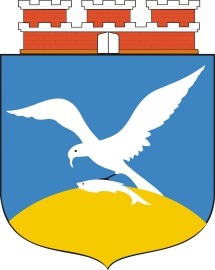 ul. T. Kościuszki 25/2781-704 Sopotw imieniu i na rzecz której działaCENTRUM KSZTAŁCENIA USTAWICZNEGOul. T. Kościuszki 22-2481-704 Sopot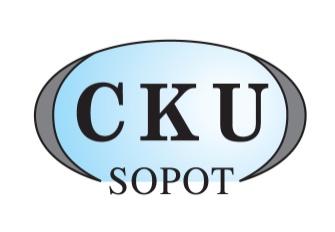 SPECYFIKACJA ISTOTNYCH WARUNKÓW ZAMÓWIENIAw postępowaniu o udzielenie zamówienia publicznegow trybie przetargu nieograniczonegoo wartości szacunkowej poniżej 209 000 eurona  dostawę pomocy dydaktycznych do sopockich szkół ponadgimnazjalnych w ramach projektu „Droga do sukcesu”ozn. sprawy: CKU.MK.261.41.2017PODSTAWA PRAWNA: Ustawa z dnia 29 stycznia 2004 roku Prawo zamówień publicznych (tekst jednolity: Dz. U. z 2015 r. poz. 2164 ze zm.)Zatwierdził:SPIS TREŚCIRozdział   1: 	Nazwa i adres ZamawiającegoRozdział   2: 	Tryb udzielenia zamówieniaRozdział   3: 	Opis przedmiotu zamówienia Rozdział   4: 	Informacje o ofertach wariantowych, częściowych oraz aukcji elektronicznej  Rozdział   5: 	Termin wykonania zmówieniaRozdział   6: 	Warunki udziału w postępowania, podstawy wykluczenia WykonawcówRozdział   7: 	Wykaz oświadczeń oraz dokumentów jakie maja dostarczyć Wykonawcy w celu  potwierdzenia spełnienia warunków udziału w postępowaniu oraz brak podstaw 	wykluczenia.Rozdział   8: 	Informacja o sposobie porozumiewania zamawiającego z wykonawcami oraz przekazywania oświadczeń, dokumentów oraz wskazanie osób uprawnionych do porozumiewania się z Wykonawcami Rozdział   9: 	Wymagania dotyczące wadiumRozdział 10: 	Termin związania ofertąRozdział 11: 	Opis sposobu przygotowania ofertyRozdział 12: 	Miejsce oraz termin składania i otwarcia ofertRozdział 13: 	Opis sposobu obliczenia cenyRozdział 14:	Opis kryteriów, którymi Zamawiający będzie się kierował przy wyborze oferty wraz z podaniem wag tych kryteriów i sposobu oceny ofertRozdział 15:	Informacja o formalnościach, jakie powinny zostać dopełnione po wyborze oferty w celu zawarcia umowy w sprawie zamówienia publicznegoRozdział 16:	Wymagania dotyczące zabezpieczenie należytego wykonania umowyRozdział 17:	Istotne postanowienia umowy (projekt umowy)Rozdział 18:	Pouczenie o środkach ochrony prawnej przysługujących Wykonawcy w toku postępowania o zamówienie publiczneZałączniki do SIWZZałącznik nr 1: Formularz oferty wraz z załącznikamiZałącznik nr 2: Oświadczenie Wykonawcy składane na podstawie art. 25a ust. 1 ustawy Pzp o braku podstaw do wykluczenia z udziału w postępowaniu - KAŻDY WYKONAWCA SKŁADA WRAZ Z OFERTĄ;Załącznik nr 3: Oświadczenie Wykonawcy o przynależności lub braku  przynależności do tej samej grupy kapitałowej, o której mowa  w art. 24 ust. 1 pkt 23 ustawy Pzp –KAŻDY WYKONAWCA SKŁADA (bez wezwania) W TERMINIE 3 DNI OD DNIA ZAMIESZCZENIA NA STRONIE INTERNETOWEJ INFORMACJI O KTÓREJ MOWA w art. 86 ust. 5 Ustawy PZP;Załącznik nr 4: Istotne postanowienia umowy (projekt umowy)Załącznik nr 5: Szczegółowy opis przedmiotu zamówienia - specyfikacja technicznaNAZWA I ADRES ZAMAWIAJĄCEGOZamawiającym jest Gmina Miasta Sopotu w imieniu i na rzecz której działa Centrum Kształcenia Ustawicznego z siedzibą przy ul. Kościuszki 22-24, 81-704 Sopot reprezentowanym przez Dyrektora – Aleksandrę Cięglewicz - Wachowiak.Osoba prowadząca postępowanie – Małgorzata Kopacz fax. +48 58 551 00 11e-mail: dyrektoradmin@sopot.plGodziny pracy:  od poniedziałku do piątku  9:00-17:00TRYB UDZIELENIA ZAMÓWIENIAPostępowanie prowadzone jest w trybie przetargu nieograniczonego o wartości szacunkowej poniżej 209 000 euro na realizację zadania polegającego na dostawę pomocy dydaktycznych do sopockich szkół ponadgimnazjalnych w ramach projektu „Droga do sukcesu”.  Zgodnie z ustawą prawo zamówień publicznych (Ustawa Pzp) oraz aktami wykonawczymi do tej ustawy oraz warunkami określonymi w niniejszej specyfikacji istotnych warunków Zamówienia.Ogłoszenie o zamówieniu opublikowano w Biuletynie Zamówień Publicznych pod nr 620303-N-2017Ogłoszenie o zamówieniu opublikowano na stronie internetowej Zamawiającego: www.ckusopot.pl w BIP oraz zamieszczono na tablicy ogłoszeń w siedzibie Zamawiającego w Centrum Kształcenia Ustawicznego.Postępowanie oraz realizacja przedmiotu zamówienia prowadzona jest w języku polskim. Postępowanie, którego dotyczy niniejszy dokument oznaczone jest nr: CKU.MK.261.41.2017. Wykonawcy zobowiązani są do powoływania się na wyżej podane oznaczenie we wszelkich kontaktach z Zamawiającym.OPIS PRZEDMIOTU ZAMÓWIENIAPrzedmiotem zamówienia jest zakup wraz z dostawą fabrycznie nowych, kompletnych, bez wad, spełniających wymagania polskich norm i dyrektyw UE pomocy dydaktycznych do następujących sopockich szkół ponadgimnazjalnych w ramach projektu „Droga do sukcesu”:Liceum Ogólnokształcącego nr 1,Liceum Ogólnokształcącego nr 2, Liceum Ogólnokształcącego nr 3Technikum nr 1 w Zespole Szkół Handlowychz podziałem na 6 części:CZEŚĆ 1: Pomoce dydaktyczne do pracowni matematycznych, CZEŚĆ 2: Pomoce dydaktyczne do pracowni fizycznych,CZEŚĆ 3: Pomoce dydaktyczne do pracowni geograficznych,CZEŚĆ 4: Pomoce dydaktyczne do pracowni biologicznych,CZEŚĆ 5: Pomoce dydaktyczne do pracowni chemicznychCZESĆ 6: Laptopy, oprogramowanie i tablice multimedialneKody CPV:39162100-6 – pomoce dydaktyczne,30213100-6 - komputery przenośne,48771000-3 - pakiety oprogramowania użytkowego ogólnego,32321200-1 – urządzenia audiowizualne,Szczegółowe określenie przedmiotu zamówienia zawarte jest w opisie przedmiotu zamówienia – specyfikacji technicznej – Załącznik nr 5. Tam, gdzie w siwz zostały wskazane znaki towarowe, patenty lub pochodzenie, źródła lub szczególny proces który charakteryzuje produkty lub usługi dostarczane przez konkretnego wykonawcę, jeżeli mogłoby to doprowadzić do uprzywilejowania lub wyeliminowania niektórych wykonawców lub produktów, ewentualnie normy, aprobaty, specyfikacje lub systemy, o których mowa w art. 30 ust. 1 i 3 ustawy Pzp, Zamawiający dopuszcza oferowanie produktów lub rozwiązań równoważnych pod warunkiem, że zapewnią one uzyskanie parametrów technicznych, użytkowych oraz eksploatacyjnych nie gorszych od określonych w siwz a Wykonawca, który zaoferuje rozwiązania równoważne wykaże w ofercie, że spełniają one wymagania określone przez Zamawiającego. ROZDZIAŁ 4.  INFORMACJA O OFERTACH WARIANTOWYCH, CZĘŚCIOWYCH ORAZ AUKCJI ELEKTRONICZNEJ Zamawiający nie dopuszcza składania ofert wariantowych.Zamawiający dopuszcza możliwość składania ofert częściowych.Wykonawca może złożyć ofertę na jedną część, kilka części lub na wszystkie części zamówieniaZamawiający nie przewiduje aukcji elektronicznej.Zamawiający nie przewiduje udzielenia zamówień, o których mowa w art. 67 ust. 1 pkt 6 i 7.Wykonawca może powierzyć wykonanie części zamówienia podwykonawcom. W przypadku powierzenia wykonania części zamówienia podwykonawcom, Zamawiający żąda wskazania przez Wykonawcę w ofercie (formularzu oferty) części zamówienia, których wykonanie zamierza powierzyć podwykonawcom i podania przez Wykonawcę firm podwykonawców.Zamawiający nie zamierza ustanowić dynamicznego systemu zakupów.Zamawiający nie przewiduje zawarcia umowy ramowej. Zamawiający nie przewiduje prowadzenia rozliczeń z Wykonawcą w walutach obcych.  Zamawiający nie przewiduje zwrotu kosztów udziału w postępowaniu. Zamawiający nie przewiduje wymagań, o których mowa w art. 29 ust. 4 ustawy Pzp. TERMIN WYKONANIA ZAMÓWIENIA5.1. Zamawiający wymaga realizacji zamówienia w terminie: dla części 1,3,4,6 – od 7 dni do 14 dni licząc od daty podpisania umowy,dla części 2,5 – od 35 dni do 84 dni licząc od daty podpisania umowy,5.2. Termin realizacji zamówienia stanowi jedno z kryteriów oceny ofert.WARUNKI UDZIAŁU W POSTĘPOWANIU, PODSTAWY WYKLUCZENIA WYKONAWCÓWO udzielenie zamówienia mogą ubiegać się Wykonawcy, którzy:6.1.1   NIE PODLEGAJĄ WYKLUCZENIUPodstawy wykluczenia z postępowania - obligatoryjne.  Z  postępowania o udzielenie zamówienia wyklucza się Wykonawcę, w stosunku do którego zachodzi którakolwiek z okoliczności, o których mowa w art. 24 ust. 1 pkt 12-23 ustawy Pzp. Podstawy wykluczenia z postępowania – fakultatywneZ  postępowania o udzielenie zamówienia Zamawiający na podstawie art. 24 ust. 5 pkt 1 ustawy Pzp przewiduje wykluczenie Wykonawcy, w stosunku do którego:  otwarto likwidację, w zatwierdzonym przez sąd układzie w postępowaniu restrukturyzacyjnym jest przewidziane zaspokojenie wierzycieli przez likwidację jego majątku lub sąd zarządził likwidację jego majątku w trybie art. 332 ust. 1 ustawy z dnia 15 maja 2015 r. Prawo restrukturyzacyjne (Dz. U. z 2015 r. poz. 978, 1259, 1513, 1830 i 1844 oraz z 2016 poz. 615) lub którego upadłość ogłoszono, z wyjątkiem Wykonawcy, który po ogłoszeniu upadłości zawarł układ zatwierdzony prawomocnym postanowieniem sądu, jeżeli układ nie przewiduje zaspokojenia wierzycieli przez likwidację majątku upadłego, chyba że sąd zarządził likwidację jego majątku w trybie art. 366 ust. 1 ustawy z dnia 28 lutego 2003 r.  Prawo upadłościowe (Dz. U. z 2015 r. poz. 233, 978, 1166, 1259 i 1844 oraz z 2016 r. poz. 615)6.1.1.1	 Zamawiający może wykluczyć Wykonawcę na każdym etapie postępowania o udzielenie      zamówienia.6.1.1.2	 Ofertę Wykonawcy wykluczonego uznaje się za odrzuconą.6.1.1.3 	Wykonawca, który podlega wykluczeniu na podstawie art. 24 ust. 1 pkt 13 -14 oraz 16-20 lub ust. 5 uPzp, może przedstawić dowody na to, że podjęte przez niego środki są wystarczające do wykazania jego rzetelności, w szczególności udowodnić naprawienie szkody wyrządzonej przestępstwem lub przestępstwem skarbowym, zadośćuczynienie pieniężne za doznaną krzywdę lub naprawienie szkody, wyczerpujące wyjaśnienie stanu faktycznego oraz współpracę z organami ścigania oraz podjęcie konkretnych środków technicznych, organizacyjnych i kadrowych, które są odpowiednie dla zapobiegania dalszym przestępstwom lub przestępstwom skarbowym lub nieprawidłowemu postępowaniu Wykonawcy. Regulacji, o której mowa w zdaniu pierwszym nie stosuje się, jeżeli wobec Wykonawcy, będącego podmiotem zbiorowym, orzeczono prawomocnym wyrokiem sądu zakaz ubiegania się o udzielenie zamówienia oraz nie upłynął określony w tym wyroku okres obowiązywania tego zakazu. 6.1.1.4	 Wykonawca nie podlega wykluczeniu, jeżeli Zamawiający, uwzględniając wagę i szczególne okoliczności czynu Wykonawcy, uzna za wystarczające dowody przedstawione na podstawie art. 24 ust. 8 uPzp.SPEŁNIAJĄ WARUNKI UDZIAŁU W POSTĘPOWANIU DOTYCZĄCE:kompetencji lub uprawnień do prowadzenia określonej działalności zawodowej, o ile wynika to z odrębnych przepisów – Zamawiający nie określa szczegółowego warunku w tym zakresie,sytuacji ekonomicznej lub finansowej – Zamawiający nie określa szczegółowego warunku w tym zakresie,zdolności technicznej lub zawodowej – Zamawiający nie określa szczegółowego warunku w tym zakresie.Zamawiający może, na każdym etapie postępowania, uznać, że Wykonawca nie posiada wymaganych zdolności, jeżeli zaangażowanie zasobów technicznych lub zawodowych Wykonawcy w inne przedsięwzięcia gospodarcze wykonawcy może mieć negatywny wpływ na realizację zamówienia. Wykonawca w celu potwierdzenia spełniania warunków udziału w postępowaniu, w stosownych sytuacjach oraz w odniesieniu do konkretnego zamówienia, lub jego części, może polegać na zdolnościach technicznych lub zawodowych lub sytuacji finansowej lub ekonomicznej innych podmiotów, niezależnie od charakteru prawnego łączącego go z nim stosunków prawnych.Zamawiający informuje, iż „stosowna sytuacja”, o której wyżej mowa wystąpi wyłącznie w przypadku gdy:Wykonawca, który polega na zdolnościach lub sytuacji innych podmiotów udowodni Zamawiającemu, że realizując zamówienie, będzie dysponował niezbędnymi zasobami tych podmiotów, w szczególności przedstawiając zobowiązania tych podmiotów do oddania mu do dyspozycji niezbędnych zasobów na potrzeby realizacji zamówienia, Zamawiający oceni, czy udostępniane wykonawcy przez inne podmioty zdolności techniczne lub zawodowe lub ich sytuacja finansowa lub ekonomiczna pozwalają na  wykazanie przez wykonawcę spełniania warunków udziału w postępowaniu oraz zbada czy nie zachodzą wobec tego podmiotu podstawy wykluczenia, których mowa w art. 24 ust. 1 pkt 13-22 Ustawy PZP,w odniesieniu do warunków dotyczących wykształcenia, kwalifikacji zawodowych lub doświadczenia podmioty, na których zdolnościach może polegać Wykonawca ,realizują dostawy, do realizacji których te zdolności są wymagane.Wykonawcy mogą wspólnie ubiegać się o udzielenie zamówienia.Wykonawcy, o których wyżej mowa ponoszą solidarną odpowiedzialność za wykonanie umowy.W przypadku, o którym mowa w pkt 6.2 Wykonawcy ustanawiają pełnomocnika do                      reprezentowania ich w postępowaniu o udzielenie zamówienia albo reprezentowania w postępowaniu i zawarcia umowy w sprawie zamówienia publicznego.W przypadku wspólnego ubiegania się o zamówienie przez Wykonawców, każdy z tych Wykonawców wykazuje spełnianie warunków udziału w postępowaniu oraz brak podstaw wykluczenia.Jeżeli oferta Wykonawców występujących wspólnie zostanie wybrana, Zamawiający będzie żądał przed zawarciem umowy w sprawie udzielenia zamówienia publicznego, umowy regulującej współpracę tych podmiotów, w której winny być co najmniej:dokładnie określony cel gospodarczy, dla którego została zawarta umowa;dokładne określenie działania, które mają zostać podjęte dla zrealizowania zakładanego celu gospodarczego oraz zadania konsorcjantów – zaleca się wskazanie, które dostawy będzie wykonywał każdy z Wykonawców;oznaczony czas trwania umowy;zawarte stwierdzenie o solidarnej odpowiedzialności wobec zamawiającego;określony sposób prowadzenia spraw Wykonawców występujących wspólnie – niezbędne jest, aby Wykonawcy upełnomocnili jednego spośród siebie do reprezentowania wszystkich w postępowaniu o udzielenie zamówienia publicznego.Zamawiający dokona oceny czy brak jest podstaw do wykluczenia Wykonawcy wg formuły „spełnia – nie spełnia” na podstawie analizy załączonych do oferty oświadczeń Wykonawcy opisanych w Rozdziale 7 SIWZWYKAZ OŚWIADCZEŃ LUB DOKUMENTÓW, JAKIE MAJĄ DOSTARCZYĆ WYKONAWCY W CELU POTWIERDZENIA BRAKU PODSTAW WYKLUCZENIADo oferty (formularza ofertowego wraz załącznikami) Wykonawca w celu wstępnego potwierdzenia, braku podstaw do wykluczeniu z postępowania musi załączyć w oryginale:aktualne na dzień składania ofert oświadczenie o niepodleganiu wykluczeniu z postępowaniu (obligatoryjne i fakultatywne) – załącznik nr 2 do SIWZ - W przypadku wspólnego ubiegania się o zamówienie przez Wykonawców powyższe oświadczenie składa każdy z Wykonawców wspólnie ubiegających się o zamówienie. Dokumenty te potwierdzają spełnianie warunków udziału w postępowaniu lub kryteriów selekcji oraz brak podstaw do wykluczenia, w zakresie w którym każdy z Wykonawców wykazuje spełnianie warunków udziału w postępowaniu lub kryteriów selekcji oraz brak podstaw wykluczenia.- Wykonawca, który zamierza powierzyć wykonanie części zamówienia podwykonawcom, w celu wykazania braku istnienia wobec nich podstaw wykluczenia z udziału w postępowaniu składa powyższe oświadczenie dla każdego podwykonawcy odrębnie.- Wykonawca, który powołuje się na zasoby innych podmiotów, w celu wykazania braku istnienia wobec nich podstaw wykluczenia składa powyższe oświadczenie. Pozostałe dokumenty, które musi złożyć Wykonawca w niniejszym postępowaniu:  pełnomocnictwo, które należy złożyć w formie oryginału lub notarialnie poświadczonej kopii, jeżeli ofertę w postępowaniu składa w imieniu Wykonawcy pełnomocnik.pełnomocnictwo do reprezentowania wszystkich Wykonawców wspólnie ubiegających się o udzielenie zamówienia, ewentualnie umowa o współdziałaniu, z której będzie wynikać przedmiotowe pełnomocnictwo. Pełnomocnik może być ustanowiony do reprezentowania Wykonawców w postępowaniu albo reprezentowania w postępowaniu i zawarcia umowy. Pełnomocnictwo winno być załączone w formie oryginału lub notarialnie poświadczonej kopii.Wykonawca, w terminie 3 dni od dnia zamieszczenia przez Zamawiającego na stronie internetowej informacji, o której mowa w art. 86 ust. 5 ustawy Pzp (informacja z otwarcia ofert), przekazuje Zamawiającemu oświadczenie o przynależności lub braku przynależności do tej samej grupy kapitałowej w oryginale.  –  załącznik nr 3 do SIWZ Na podstawie art. 24 ust. 1 pkt 23 ustawy Pzp wraz ze złożeniem oświadczenia, Wykonawca może przedstawić dowody, że powiązania z innym Wykonawcą nie prowadzą do zakłócenia konkurencji w postępowaniu o udzielenie zamówienia. Zamawiający przed udzieleniem zamówienia, może wezwać Wykonawcę, którego oferta została oceniona najwyżej, do złożenia w wyznaczonym, nie krótszym niż 5 dni, terminie aktualnych na dzień złożenia ofert oświadczeń lub dokumentów, potwierdzających okoliczności, o których mowa w art. 24 ust. 5 pkt. 1 a mianowicie:odpisu z właściwego rejestru lub centralnej ewidencji działalności gospodarczej, jeżeli odrębne przepisy wymagają wpisu do rejestru lub ewidencji, w celu wykazania (potwierdzenia) braku podstaw do wykluczenia w oparciu o art. 24 ust. 5 pkt. 1 ustawy.W przypadku wspólnego ubiegania się o udzielenie niniejszego zamówienia dwóch lub więcej Wykonawców wymienione dokumenty musza być złożone przez każdego z Wykonawców oddzielnie.W tym wypadku zastosowanie ma art. 26 ust. 6 uPzp. Wykonawca nie jest zobowiązany do złożenia oświadczeń lub dokumentów potwierdzających okoliczności , o których mowa w art. 25 ust. 1 pkt 1 i 3 uPzp, jeżeli zamawiający posiada oświadczenia lub dokumenty dotyczące tego Wykonawcy lub może je uzyskać za pomocą bezpłatnych i ogólnodostępnych baz danych, w szczególności rejestrów publicznych w rozumieniu  ustawy z dnia 17 lutego 2005 r. o informatyzacji działalności podmiotów realizujących zadania publiczne (Dz. U. z 2014 r. poz. 1114 oraz z 2016 r. poz. 352). Jeżeli jest to niezbędne do zapewnienia odpowiedniego przebiegu postępowania o udzielenie zamówienia, Zamawiający może na każdym etapie postępowania wezwać Wykonawców do złożenia wszystkich lub niektórych oświadczeń lub dokumentów potwierdzających, że nie podlegają wykluczeniu oraz spełniają warunki udziału w postępowaniu , a jeżeli zachodzą uzasadnione podstawy do uznania, że złożone uprzednio oświadczenia lub dokumenty nie są już aktualne, do złożenia aktualnych oświadczeń lub dokumentów. Zamawiający, przewiduje możliwość zastosowania procedury, o której mowa w art. 24 aa ustawy Pzp i zgodnie, z którą Zamawiający w pierwszej kolejności dokona oceny ofert, a następnie zbada czy Wykonawca, którego oferta została oceniona jako najkorzystniejsza, nie podlega wykluczeniu.Wykonawca mający siedzibę na terytorium Rzeczypospolitej Polskiej, w odniesieniu do osoby mającej miejsce zamieszkania poza terytorium Rzeczypospolitej Polskiej, której dotyczy dokument wskazany w § 5 pkt 1 Rozporządzenia ministra Rozwoju z dnia 26 lipca 2016 roku w sprawie rodzaju  dokumentów, jakich może żądać zamawiający od wykonawcy w postepowaniu o udzielenie zamówienia; składa dokument, o którym mowa w § 7 ust. 1 pkt 1 rozporządzenia, w zakresie określonym w art. 24 ust. 1 pkt 14 i 21 oraz ust. 5 pkt 6 upzp. Jeżeli w kraju, w którym miejsce zamieszkania ma osoba, której dokument miał dotyczyć, nie wydaje się takich dokumentów, zastępuje się go dokumentem zawierającym oświadczenie tej osoby złożonym przed notariuszem lub przed organem sądowym, administracyjnym albo organem samorządu zawodowego lub gospodarczego właściwym ze względu na miejsce zamieszkania tej osoby. Dokumenty powinny być wystawione nie wcześniej niż 6 miesięcy przed upływem terminu składania ofert. W przypadku wątpliwości co do treści dokumentu złożonego przez Wykonawcę, Zamawiający może zwrócić się do właściwych organów kraju, w którym miejsce zamieszkania ma osoba, której dokument dotyczy, o dzielenie niezbędnych informacji dotyczących tego dokumentu.  Jeżeli Wykonawca ma siedzibę lub miejsce zamieszkania poza terytorium Rzeczypospolitej Polskiej, składa dokumenty wystawione w kraju, w którym ma siedzibę lub miejsce zamieszkania, potwierdzająco odpowiednio że nie otwarto jego likwidacji ani nie ogłoszono upadłości – wystawione nie wcześniej niż 6 miesięcy przed upływem terminu składania ofert.Jeżeli wykonawca nie złoży oświadczenia, o których mowa w art. 25a ust. 1 uPZP, oświadczeń i dokumentów, o których mowa w art. 25 ust. 1  lub innych dokumentów niezbędnych do przeprowadzenia postępowania, oświadczenia lub dokumenty są niekompletne, zawierają błędy lub budzą wskazane przez zamawiającego wątpliwości, zamawiający wezwie do ich złożenia, uzupełnienia, poprawienia w terminie przez siebie wskazanym, chyba że mimo ich złożenia oferta wykonawcy podlegałaby odrzuceniu albo konieczne byłoby unieważnienie postępowania.Jeżeli Wykonawca nie złożył wymaganych pełnomocnictw albo złożył wadliwe pełnomocnictwa, zamawiający wzywa do ich złożenia w terminie przez siebie wskazanym, chyba, że mimo ich złożenia oferta wykonawcy podlegałaby odrzuceniu albo konieczne byłoby unieważnienie postępowania.Wykonawca nie jest zobowiązany do złożenia oświadczeń lub dokumentów potwierdzających okoliczności , o których mowa w art. 25 ust. 1 pkt 1 i 3 uPzp, jeżeli zamawiający posiada oświadczenia lub dokumenty dotyczące tego Wykonawcy lub może je uzyskać za pomocą bezpłatnych i ogólnodostępnych baz danych, w szczególności rejestrów publicznych w rozumieniu  ustawy z dnia 17 lutego 205 r. o informatyzacji działalności podmiotów realizujących zadania publiczne (Dz. U. z 2014 r. poz. 1114 oraz z 2016 r. poz. 352).ROZDZIAŁ 8.  INFORMACJA O SPOSOBIE POROZUMIEWANIA SIĘ ZAMAWIAJĄCEGO
Z WYKONAWCAMI ORAZ PRZEKAZYWANIA OŚWIADCZEŃ, DOKUMENTÓW I WSKAZANIE OSÓB UPRAWNIONYCH DO POROZUMIEWANIA SIĘ Z WYKONAWCAMIW prowadzonym postępowaniu oświadczenia, wnioski, zawiadomienia oraz informacje Zamawiający i Wykonawcy będą przekazywać pisemnie, faksem lub drogą elektroniczną, za wyjątkiem dokumentów i oświadczeń składanych na potwierdzenie braku podstaw do wykluczenia, które składa się w formie pisemnej.  Jeżeli Zamawiający lub Wykonawca przekazują oświadczenia, wnioski, zawiadomienia oraz informacje faksem lub drogą elektroniczną, każda ze stron na żądanie drugiej niezwłocznie potwierdza fakt ich otrzymania. Wykonawca może zwrócić się do Zamawiającego o wyjaśnienie treści specyfikacji istotnych warunków zamówienia. Zamawiający niezwłocznie udzieli wyjaśnień, jednak nie później niż na 6 dni przed upływem terminu składania ofert, pod warunkiem, że wniosek o wyjaśnienie treści siwz wpłynął do Zamawiającego nie później niż do końca dnia, w którym upływa połowa wyznaczonego terminu składania ofert.Jeżeli wniosek o wyjaśnienie treści siwz wpłynął po upływie terminu składania wniosku, o którym mowa w pkt. 8.2 lub dotyczy udzielonych wyjaśnień, Zamawiający może udzielić wyjaśnień albo pozostawić wniosek bez rozpoznania. Przedłużenie terminu składania ofert nie wpływa na bieg terminu składania wniosku, o którym mowa w pkt. 8.2.Treść zapytań wraz z wyjaśnieniami Zamawiający przekazuje Wykonawcom, którym przekazał SIWZ, bez ujawniania źródła zapytania oraz zamieszcza je na stronie internetowej, na której udostępniana jest SIWZ (www.ckusopot.pl w BIP).Osoba uprawniona do porozumiewania się z Wykonawcami: Małgorzata Kopacz e-mail: dyrektoradmin@sopot.pl od poniedziałku do piątku w godzinach 9.00-17.00 .Jednocześnie Zamawiający informuje, że przepisy uPZP nie pozwalają na jakikolwiek inny kontakt - zarówno z Zamawiającym  jak i z osobami uprawnionymi do porozumiewania się z Wykonawcami - niż wskazany w niniejszym rozdziale siwz. Oznacza to, że Zamawiający nie będzie reagował na inne formy kontaktowania się z nim, w szczególności na kontakt telefoniczny lub/i osobisty w swojej siedzibie.WYMAGANIA DOTYCZĄCE WADIUM Zamawiający nie wymaga zabezpieczenia oferty za pomocą wadium.TERMIN ZWIĄZANIA OFERTĄTermin związania ofertą wynosi 30 dni.Bieg terminu związania ofertą rozpoczyna się wraz z upływem terminu składania ofert.Wykonawca samodzielnie lub na wniosek Zamawiającego może przedłużyć termin związania ofertą, z tym, że Zamawiający może tylko raz, co najmniej na 3 dni przed upływem terminu związania ofertą, zwrócić się do Wykonawców o wyrażenie zgody na przedłużenie terminu, o którym mowa w pkt 10.1., o oznaczony okres nie dłuższy niż 60 dni. Odmowa wyrażenia zgody na przedłużenie terminu związania ofertą nie powoduje utraty wadium. Przedłużenie terminu związania ofertą jest dopuszczalne tylko z jednoczesnym przedłużeniem okresu ważności wadium albo, jeżeli nie jest to możliwe, z wniesieniem nowego wadium na przedłużony okres związania ofertą. Jeżeli przedłużenie terminu związania ofertą dokonywane jest po wyborze oferty najkorzystniejszej, obowiązek wniesienia nowego wadium lub jego przedłużenia, dotyczy jedynie Wykonawcy, którego oferta została wybrana jako najkorzystniejsza. W przypadku wniesienia odwołania po upływie terminu składania ofert bieg terminu związania ofertą ulega zawieszeniu do czasu ogłoszenia orzeczenia przez Krajową Izbę Odwoławczą.OPIS SPOSOBU PRZYGOTOWANIA OFERTYOferta musi być sporządzona pod rygorem nieważności w formie pisemnej, w języku polskim.Wykonawca może złożyć jedną ofertę.Wszelkie koszty związane z przygotowaniem oraz dostarczeniem oferty ponosi Wykonawca.Zamawiający nie przewiduje zwrotu kosztów udziału w postępowaniu.Treść oferty musi odpowiadać treści specyfikacji istotnych warunków zamówienia.Oferta Wykonawcy musi zawierać:	a) wypełniony formularz oferty - o treści odpowiadającej załącznikowi nr 1 do SIWZb) wypełniony kosztorys ofertowy - kalkulacja (złącznik nr 1 do formularza ofertowego)c) wypełnioną specyfikację techniczną zaoferowanych produktów dla części 6 zamówienia (załącznik nr 2 do formularza ofertowego).Do oferty należy załączyć dokumenty określone w rozdziale 7 SIWZ .Oferta, oświadczenia i dokumenty, dla których Zamawiający określił wzory w niniejszej siwz, powinny być sporządzone zgodnie z tymi wzorami co do treści oraz opisu kolumn i wierszy. Oferta powinna być ostemplowana pieczątką firmową oraz podpisana przez osobę upoważnioną do reprezentowania Wykonawcy, zgodnie z formą reprezentacji Wykonawcy określoną w rejestrze lub innym dokumencie, właściwym dla danej formy organizacyjnej Wykonawcy albo przez upełnomocnionego przedstawiciela Wykonawcy. Oferta, oświadczenia i dokumenty powinny być sporządzone w języku polskim, w formie pisemnej zapewniającej pełną czytelność treści. Wszelkie zmiany w treści oferty i załączników do oferty, w szczególności każde przerobienie, przekreślenie, uzupełnienie, nadpisanie, przesłonięcie korektorem, etc. muszą być podpisane lub parafowane przez Wykonawcę - w przeciwnym wypadku nie będą uwzględniane. W przypadku, gdyby oferta, oświadczenia lub dokumenty zawierały informacje stanowiące tajemnicę przedsiębiorstwa w rozumieniu przepisów o zwalczaniu nieuczciwej konkurencji, Wykonawca powinien w sposób nie budzący wątpliwości zastrzec, które spośród zawartych w ofercie informacji stanowią tajemnicę przedsiębiorstwa oraz wykazać, iż zastrzeżone informacje stanowią tajemnicę przedsiębiorstwa. Informacje te powinny być umieszczone w osobnym wewnętrznym opakowaniu, trwale ze sobą połączone i ponumerowane z zachowaniem ciągłości numeracji stron oferty. Nie mogą stanowić tajemnicy przedsiębiorstwa informacje podawane do wiadomości podczas otwarcia ofert, tj. informacje dotyczące ceny, terminu wykonania zamówienia, okresu gwarancji i warunków płatności zawartych w ofercie.Zaleca się, aby wszystkie dokumenty tworzące ofertę były spięte – zszyte w sposób   uniemożliwiający ich dekompletację.Ofertę należy umieścić w zamkniętym opakowaniu uniemożliwiającym przypadkowe zapoznanie się  	z treścią oferty przed terminem otwarcia ofert.Ofertę wraz z załącznikami należy złożyć (miejsce złożenia oferty wskazane w pkt. 12.1) w zaklejonej, nienaruszonej kopercie opatrzonej nazwą i adresem Wykonawcy zaadresowanej na: Centrum Kształcenia Ustawicznego ul. Kościuszki 22-24, 81-704 Sopot – przetarg nieograniczony na dostawę pomocy dydaktycznych do sopockich szkół ponadgimnazjalnych w ramach projektu „Droga do sukcesu”.dot. części……………………………..zamówieniaNie otwierać przed dniem 29.11.2017 godz. 12.00Uwaga: Należy wskazać na którą/e część/ści składana jest oferta.Wykonawca może przed upływem terminu do składania ofert, zmienić lub wycofać ofertę. Zarówno zmiana, jak i wycofanie oferty wymagają zachowania formy pisemnej. Zmiana lub wycofanie oferty powinny znaleźć się w zamkniętej kopercie odpowiednio oznaczonej „Zmiana” lub „Wycofanie” i opisanej  jak w pkt. 11.15. Dokumenty nie będące oryginałami muszą być poświadczone za zgodność z oryginałem przez osoby właściwe do reprezentowania WykonawcyMIEJSCE ORAZ TERMIN SKŁADANIA I OTWARCIA OFERTOfertę należy złożyć do dnia 29.11.2017 r. do godz. 11.00 w Urzędzie Miasta Sopotu ul. Kościuszki 25/27, 81-704 Sopot, Kancelaria Ogólna pok. nr 16 w godzinach pracy Urzędu. Publiczne otwarcie ofert odbędzie się w dniu 29.11.2017 r. o godz. 12.00 w siedzibie Zamawiającego: Centrum Kształcenia Ustawicznego ul. Kościuszki 22-24, 81-704 Sopot, w pomieszczeniu nr 105 A na I piętrze.Bezpośrednio przed otwarciem ofert Zamawiający poda kwotę, jaką zamierza przeznaczyć na sfinansowanie zamówienia.Podczas otwarcia ofert, Zamawiający odczyta nazwę (firmę) oraz adres Wykonawcy, którego oferta jest otwierana oraz informacje dotyczące ceny oferty i terminu wykonania zamówienia, okresu gwarancji i warunków płatności zawartych w ofertach. Po otwarciu ofert Zamawiający zamieści na stronie internetowej informacje dotyczące: 1) kwoty, jaką zamierza przeznaczyć na sfinansowanie zamówienia; 2) firm oraz adresów Wykonawców, którzy złożyli oferty w terminie; 3) ceny, terminu wykonania zamówienia, okresu gwarancji i warunków płatności zawartych w ofertach.Jeżeli oferta wpłynie do Zamawiającego pocztą lub inną drogą np. pocztą kurierską o terminie złożenia oferty decyduje wyłącznie termin dostarczenia oferty do Zamawiającego.W przypadku złożenia oferty po terminie Zamawiający niezwłocznie zawiadamia wykonawcę 
o tym fakcie oraz zwraca ofertę po upływie terminu do wniesienia odwołania.OPIS SPOSOBU OBLICZENIA CENYWykonawca w przedstawionej ofercie winien zaoferować cenę ryczałtową kompletną, jednoznaczną i ostateczną, stałą dla okresu realizacji zamówienia i okresu gwarancji, udzielonej przez Wykonawcę.Cena oferty powinna obejmować całkowity koszt wykonania przedmiotu zamówienia w tym również wszelkie nakłady i koszty towarzyszące wykonaniu, o których mowa w niniejszej SIWZ. Koszty towarzyszące wykonaniu przedmiotu zamówienia, których w kosztorysie ofertowym nie ujęto w odrębnych pozycjach, Wykonawca powinien ująć w cenach jednostkowych i wartościach pozycji opisanych w tymże kosztorysie.W ofercie należy podać wartość netto, stawkę podatku VAT oraz wartość podatku VAT i cenę brutto w złotych polskich (PLN) z dokładnością do dwóch miejsc po przecinku. Uwaga: Oferta musi zawierać wszystkie powyższe  elementy , w przeciwnym razie oferta zostanie odrzucona na podstawie art. 89 ust. 1 pkt. 2 (treść oferty nie odpowiada treści specyfikacji istotnych warunków zamówienia).Wykonawca nie może samodzielnie wprowadzić zmian do kosztorysu ofertowego. Wszystkie błędy ujawnione w siwz Wykonawca powinien zgłosić Zamawiającemu przed terminem składania ofert zawartym w  niniejszej Instrukcji dla Wykonawców. Jeżeli złożono ofertę, której wybór prowadziłby do powstania obowiązku podatkowego Zamawiającego zgodnie z przepisami o podatku od towarów i usług w zakresie dotyczącym wewnątrz wspólnotowego nabycia towarów, Zamawiający w celu oceny takiej oferty dolicza 
do przedstawionej w niej ceny podatek od towarów i usług, który miałby obowiązek wpłacić zgodnie z obowiązującymi przepisami. Uwaga!!! Oferent składający ofertę podlegającą przepisom o wewnątrzwspólnotowym nabyciu towarów i usług nie wykazuje w treści oferty polskiego podatku VAT.OPIS KRYTERIÓW, KTÓRYMI ZAMAWIAJĄCY BĘDZIE SIĘ KIEROWAŁ PRZY WYBORZE OFERTY, WRAZ Z PODANIEM ZNACZENIA TYCH KRYTERIÓW ORAZ SPOSOBU OCENY OFERTPrzy wyborze oferty zamawiający kierował się będzie następującym kryteriami i ich wagą:cena brutto oferty – 60 %;termin realizacji zamówienia  – 40 %.dla części 1,3,4,6 – od 7 dni do 14 dni licząc od daty podpisania umowy,dla części 2,5 – od 35 dni do 84 dni licząc od daty podpisania umowy,Za najkorzystniejszą zostanie uznana oferta, która przedstawia najkorzystniejszy bilans ceny 
i pozostałych kryteriów odnoszących się do przedmiotu zamówienia, tj. uzyska najwyższą liczbę punktów łącznie ze wszystkich kryteriów. Opis zastosowanych kryteriów:w ramach kryterium „cena brutto oferty” Wykonawca ma możliwość uzyskania maksymalnie 60 punktów.Liczba punktów w tym kryterium zostanie obliczona zgodnie z następującym wzorem: gdzie: Pc – oznacza liczbę punktów przyznanych badanej ofercie w ramach kryterium cena;Cn – oznacza cenę najniższą;Cb – oznacza cenę w badanej ofercie;W1 – wskaźnik 0,60.Uwaga:Cenę brutto oferty  Wykonawca musi podać w formularzu oferty stanowiącym załącznik nr 1 do SIWZ.w ramach kryterium „termin realizacji zamówienia” Wykonawca ma możliwość uzyskania maksymalnie 40 punktów.Ocenie podlegać będzie zadeklarowany w ofercie termin realizacji zamówienia.   Liczba punktów w tym kryterium dla części 1,3,4,6 zostanie obliczona na podstawie poniższego wzoru: gdzie: Pt - oznacza liczbę punktów przyznaną ofercie w kryterium terminu realizacji zamówienia;To – termin wykonania zamówienia (ilość dni), który Wykonawca wskaże w Formularzu Oferty; 7 dni - minimalny termin wykonania Zamówienia 14 dni - maksymalny termin wykonania Zamówienia  W₂ - wskaźnik 0,4Oferta zostanie odrzucona w przypadku gdy:  - Wykonawca zaoferuje termin wykonania zamówienia poniżej 7 dni- Wykonawca nie wskaże terminu wykonania zamówienia w formularzu oferty.  W przypadku zaoferowania przez Wykonawcę w formularzu oferty maksymalnego terminu  wykonania zamówienia  tj.  14 dni, oferta otrzyma 0 punktów w tym kryterium. Liczba punktów w tym kryterium dla części 2,5 zostanie obliczona na podstawie poniższego wzoru: gdzie: Pt - oznacza liczbę punktów przyznaną ofercie w kryterium terminu realizacji zamówienia;To – termin wykonania zamówienia (ilość dni), który Wykonawca wskaże w Formularzu Oferty; 35 dni - minimalny termin wykonania Zamówienia 84 dni - maksymalny termin wykonania Zamówienia  W₂ - wskaźnik 0,4Oferta zostanie odrzucona w przypadku gdy:  - Wykonawca zaoferuje termin wykonania zamówienia poniżej 35 dni- Wykonawca nie wskaże terminu wykonania zamówienia w formularzu oferty.  W przypadku zaoferowania przez Wykonawcę w formularzu oferty maksymalnego terminu  wykonania zamówienia  tj.  84 dni, oferta otrzyma 0 punktów w tym kryterium. Uwaga:Termin realizacji zamówienia tj. termin dostawy przedmiotu zamówienia Wykonawca musi podać w formularzu oferty stanowiącym załącznik nr 1 do SIWZ.Maksymalna liczba punktów do uzyskania przy uwzględnieniu obu kryteriów oceny ofert wynosi 100 i zostanie obliczona zgodnie z formułą:     P = Pc + Pt Punktacja z każdego kryterium oraz punktacja końcowa zostanie podana z dokładnością do dwóch miejsc po przecinku.W toku badania i oceny ofert Zamawiający może żądać od Wykonawców wyjaśnień dotyczących treści złożonych ofert. Niedopuszczalne jest prowadzenie między Zamawiającym, a Wykonawcą negocjacji dotyczących złożonej oferty.Zamawiający poprawia w ofercie:-   oczywiste omyłki pisarskie;-   oczywiste omyłki rachunkowe, z uwzględnieniem konsekwencji rachunkowych dokonanych         poprawek;- inne omyłki polegające na niezgodności oferty ze specyfikacją istotnych warunków zamówienia, niepowodujące istotnych zmian w treści oferty;            niezwłocznie zawiadamiając o tym Wykonawcę, którego oferta została poprawiona.14.7 	Jeżeli w przedmiotowym postępowaniu nie będzie można wybrać oferty najkorzystniejszej z uwagi na to, że dwie lub więcej ofert przedstawia taki sam bilans ceny i innych kryteriów oceny ofert, Zamawiający spośród tych ofert wybierze ofertę z niższą ceną.INFORMACJA O FORMALNOŚCIACH, JAKIE POWINNY ZOSTAĆ DOPEŁNIONE PO WYBORZE OFERTY W CELU ZAWARCIA UMOWY W SPRAWIE ZAMÓWIENIA PUBLICZNEGOO miejscu i terminie zawarcia umowy Wykonawca, którego oferta została wybrana zostanie poinformowany odrębnym zawiadomieniem.Umowa zostanie zawarta na warunkach określonych w istotnych postanowieniach umowy (projekcie umowy), które stanowią załącznik nr 4 do SIWZ.Zamawiający zawiera umowę w sprawie zamówienia publicznego w terminie nie krótszym niż 5 dni od przesłania zawiadomienia o wyborze oferty, jeżeli zawiadomienie to zostało przesłane w sposób określony w art. 27 ust 2 uPzp albo 10 dni, jeżeli zostało przesłane w inny sposób, z tym że Zamawiający może zawrzeć umowę w terminie krótszym jeżeli w postępowaniu zostanie złożona tyko jedna oferta.W przypadku wyboru jako najkorzystniejszej oferty podmiotów występujących wspólnie (np. konsorcjum), przed dniem zawarcia umowy w sprawie zamówienia publicznego, dostarczona będzie Zamawiającemu umowa regulująca zasady współpracy uczestników postępowania.Jeżeli Wykonawca, którego oferta została wybrana, uchyla się od zawarcia umowy lub nie wniósł zabezpieczenia należytego wykonania umowy, Zamawiający może wybrać ofertę najkorzystniejszą spośród pozostałych ofert, bez przeprowadzenia ich ponownej oceny. ZABEZPIECZENIE NALEŻYTEGO WYKONANIA UMOWYZamawiający nie wymaga wniesienia zabezpieczenia należytego wykonania umowy.ISTOTNE POSTANOWIENIA UMOWYIstotne warunki umowy zostały zawarte w projekcie umowy  - załącznik nr 5 do SIWZ.Zamawiający dopuszcza możliwość zmian zawartej umowy w stosunku do treści oferty Wykonawcy w następującym zakresie:wynagrodzeniaw przypadku ustawowej zmiany stawki podatku VAT,sposobu rozliczania umowy lub dokonywania płatności na rzecz Wykonawcy- w przypadku zmian zawartej przez Zamawiającego umowy o dofinansowanie projektu lub zmian wytycznych dotyczących realizacji projektu,terminu realizacji zamówienia- w przypadku wystąpienia niezawinionych i niemożliwych do uniknięcie przez Wykonawcę  opóźnień wynikających z działania siły wyższej (np. klęski żywiołowej), mającej bezpośredni wpływ na terminowość realizacji zamówienia, -  w przypadku działania osób trzecich, nie będącego konsekwencją winy którejkolwiek ze stron, uniemożliwiających wykonanie zamówienia w terminie.- w przypadku wystąpienia okoliczności, których strony umowy nie były w stanie przewidzieć, pomimo zachowania należytej staranności, w tym takich jak: upadłość (lub niemożność realizowania z innego ważnego powodu) kluczowego podwykonawcy lub dostawcy, czego nie można było przewidzieć na etapie ofertowania przy zachowaniu należytej staranności, a prace lub dostawy danego podmiotu są istotne dla zrealizowania przedmiotu umowy i jest obiektywnie niemożliwe w krótkim czasie zastąpienie tego Wykonawcy lub dostawcy. podwykonawców i zakresu prac powierzonych podwykonawcom - w przypadku uzasadnionego wniosku Wykonawcy, pod warunkiem wyrażenia zgody przez Zamawiającego na zmianę podwykonawcy (nowy podwykonawca musi jednakże spełniać takie same warunki jak podwykonawca pierwotny) lub na całkowitą rezygnację z udziału podwykonawcy, a także na zmianę zakresu powierzonych prac podwykonawcy (muszą jednak zostać zachowane wymagania dotyczące części zamówienia, które nie mogą być powierzone podwykonawcy). Zmiany, o których mowa w pkt. 17.2. wymagają formy pisemnej w postaci aneksu do umowy pod rygorem nieważności.Nie stanowi zmiany umowy w rozumieniu art. 144 ustawy Prawo zamówień publicznych w szczególności:zmiana danych związanych z obsługą administracyjno-organizacyjną umowy (np. zmiana nr rachunku bankowego),zmiany danych teleadresowych, zmiany osób reprezentujących oraz wskazanych 
do kontaktów między Stronami,W trakcie trwania umowy oraz w okresie gwarancji Wykonawca zobowiązuje się do pisemnego powiadamiania Zamawiającego o:zmianie siedziby lub nazwy firmy,zmianie osób reprezentujących,ogłoszeniu upadłości,ogłoszeniu likwidacji,zawieszeniu działalności,wszczęciu postępowania układowego, w którym uczestniczy Wykonawca.POUCZENIE O ŚRODKACH OCHRONY PRAWNEJ PRZYSŁUGUJĄCYCH WYKONAWCY Środki ochrony prawnej określone w Dziale VI uPzp, przysługują Wykonawcy, a także innemu podmiotowi, jeżeli ma lub miał interes w uzyskaniu danego zamówienia oraz poniósł lub może ponieść szkodę w wyniku naruszenia przez Zamawiającego przepisów niniejszej ustawy.Środki ochrony prawnej wobec ogłoszenia o zamówieniu oraz siwz przysługują również organizacjom wpisanym na listę, o której mowa w art. 154 pkt 5.Odwołanie przysługuje wyłącznie od niezgodnej z przepisami ustawy czynności Zamawiającego podjętej w postępowaniu o udzielenie zamówienia publicznego lub zaniechaniu czynności, 
do której Zamawiający jest zobowiązany na podstawie ustawy.Odwołanie wnosi się do Prezesa Izby w formie pisemnej w postaci papierowej albo w postaci elektronicznej, opatrzone odpowiednio własnoręcznym podpisem albo kwalifikowanym podpisem elektronicznym.Odwołanie wnosi się w terminie 10 dni od dnia przesłania informacji o czynności Zamawiającego stanowiącej podstawę jego wniesienia – jeżeli zostały przesłane w sposób określony w art. 27 ust. 2, albo w terminie 15 dni – jeżeli zostały przesłane w inny sposób.Odwołanie wobec czynności innych niż określone w pkt 19.5 wnosi się w terminie 10 dni od dnia, w którym powzięto lub przy zachowaniu należytej staranności można było powziąć wiadomość o okolicznościach stanowiących podstawę jego wniesienia.Izba rozpoznaje odwołanie w terminie 15 dni od dnia jego doręczenia Prezesowi Izby.O oddaleniu odwołania lub jego uwzględnieniu Izba orzeka w wyroku. W pozostałych przypadkach Izba wydaje postanowienie.Na orzeczenie Izby stronom oraz uczestnikom postępowania odwoławczego przysługuje skarga do sądu. Skargę wnosi się do sądu okręgowego właściwego dla siedziby albo miejsca zamieszkania Zamawiającego.Skargę wnosi się za pośrednictwem Prezesa Izby w terminie 7 dni od dnia doręczenia orzeczenia Izby, przesyłając jednocześnie jej odpis przeciwnikowi skargi. Prezes Izby przekazuje skargę wraz z aktami postępowania odwoławczego właściwemu sądowi w terminie 7 dni od dnia jej otrzymania.Sąd rozpoznaje sprawę niezwłocznie, nie później jednak niż w terminie 1 miesiąca od dnia wpływu skargi do sądu. Sąd oddala skargę wyrokiem, jeżeli jest ona bezzasadna. W przypadku uwzględnienia skargi sąd zmienia zaskarżone orzeczenie i orzeka wyrokiem co do istoty sprawy, a w pozostałych sprawach wydaje postanowienie.Od wyroku sądu lub postanowienia kończącego postępowanie w sprawie nie przysługuje skarga kasacyjna.Załącznik nr 1 do SIWZOznaczenie sprawy: ……………………………………………………pieczątka firmowa WykonawcyFORMULARZ OFERTOWYPełne dane adresowe Wykonawcy/Wykonawców:Nazwa (firma)/imię nazwisko…………………………………………………………….Adres ………………………………………………………………………………………………….Adres do korespondencji …………………………………………………………………..Nr telefonu/nr faksu ………………………………………………………………………….e-mail: ……………………………………………………………………………………….........Nawiązując do ogłoszenia o przetargu nieograniczonym o wartości szacunkowej poniżej 209 000 euro  na dostawę pomocy dydaktycznych do sopockich szkół ponadgimnazjalnych w ramach projektu „Droga do sukcesu”: Oferujemy wykonanie przedmiotu zamówienia za cenę brutto, ustaloną zgodnie z dyspozycjami SIWZ:CZEŚĆ 1* -  pomoce dydaktyczne do pracowni matematycznychcena brutto ................................... zł  (słownie.............................................................................złotych) VAT stawka: ............%  wartość ................................... zł  (słownie........................................................złotych) cena netto ................................... zł  (słownie............................................................................... złotych) Zobowiązujemy się do wykonania przedmiotu zamówienia w terminie ..............................dni.CZEŚĆ 2* -  pomoce dydaktyczne do pracowni fizycznychcena brutto ................................... zł  (słownie.............................................................................złotych) VAT stawka: ............%  wartość ................................... zł  (słownie........................................................złotych) cena netto ................................... zł  (słownie............................................................................... złotych) Zobowiązujemy się do wykonania przedmiotu zamówienia w terminie ..............................dni.CZEŚĆ 3* -  pomoce dydaktyczne do pracowni geograficznychcena brutto ................................... zł  (słownie.............................................................................złotych) VAT stawka: ............%  wartość ................................... zł  (słownie........................................................złotych) cena netto ................................... zł  (słownie............................................................................... złotych) Zobowiązujemy się do wykonania przedmiotu zamówienia w terminie ..............................dni.CZEŚĆ 4* -  pomoce dydaktyczne do pracowni biologicznychcena brutto ................................... zł  (słownie.............................................................................złotych) VAT stawka: ............%  wartość ................................... zł  (słownie........................................................złotych) cena netto ................................... zł  (słownie............................................................................... złotych) Zobowiązujemy się do wykonania przedmiotu zamówienia w terminie ..............................dni.CZEŚĆ 5* -  pomoce dydaktyczne do pracowni chemicznychcena brutto ................................... zł  (słownie.............................................................................złotych) VAT stawka: ............%  wartość ................................... zł  (słownie........................................................złotych) cena netto ................................... zł  (słownie............................................................................... złotych) Zobowiązujemy się do wykonania przedmiotu zamówienia w terminie ..............................dni.CZEŚĆ 6* -  laptopy, oprogramowanie i tablice multimedialnecena brutto ................................... zł  (słownie.............................................................................złotych) VAT stawka: ............%  wartość ................................... zł  (słownie........................................................złotych) cena netto ................................... zł  (słownie............................................................................... złotych) Zobowiązujemy się do wykonania przedmiotu zamówienia w terminie ..............................dni.Oświadczamy, że zapoznaliśmy się ze specyfikacją istotnych warunków zamówienia i nie wnosimy do niej zastrzeżeń oraz, że zdobyliśmy konieczne informacje do przygotowania oferty oraz, że spełniamy wymogi określone w SIWZ.Oświadczamy, że uważamy się za związanych Ofertą na czas wskazany w Specyfikacji Istotnych Warunków Zamówienia, czyli na 30 dni od terminu składania ofert.Przedmiot zamówienia zamierzamy wykonać: siłami własnymi *siłami własnymi i przy pomocy podwykonawców w następującym zakresie (wskazać zakres rzeczowy i finansowy…………………….): …………………………………………………………   *przy pomocy podwykonawców, na których zasoby powołuję/powołujemy się w ofercie, w następującym zakresie (wskazać zakres rzeczowy i finansowy oraz nazwę podwykonawcy): ...……………………………………………………………………………………… * *niepotrzebne skreślićOświadczamy, że zapoznaliśmy się z istotnymi postanowieniami umowy we wzorze umowy załączonymi do specyfikacji istotnych warunków zamówienia  i przyjmujemy je bez zastrzeżeń.Zobowiązujemy się, w przypadku przyznania nam zamówienia, do podpisania umowy 
w siedzibie Zamawiającego w terminie przez niego wyznaczonym.Oświadczamy, iż wszystkie informacje zamieszczone w Ofercie są prawdziwe. Załączniki - oświadczenia i dokumenty (wymienić):……………………………………………………………………………………………………………………………………………………………………………………………………………………………………………………………………………………………………………………………………………………………………………………………………………………………………………………………………………………………………………………………………………………………………………………………………………………………………………………………………………………………………………................., dnia ...............                                     .................................................(podpis i pieczęć imienna osoby/osób					uprawnionej/ych do reprezentowania WykonawcyUWAGA:
Oferta musi zawierać wszystkie powyższe  elementy, w przeciwnym razie oferta zostanie odrzucona na podstawie art. 89 ust. 1 pkt. 2 (treść oferty nie odpowiada treści specyfikacji istotnych warunków zamówienia)Ofertę Wykonawcy stanowi:a) wypełniony formularz ofertowyb) wypełniony  kosztorys ofertowy - kalkulacja     (załącznik nr 1 do formularza oferty),c) wypełniona szczegółowa specyfikacja techniczną zaoferowanych przez Wykonawcę produktów dla części 6 zamówienia (załącznik nr 2 do formularza oferty),Załącznik nr 1 do formularza ofertyKOSZTORYS OFERTOWY – kalkulacja(Wykonawca wypełnia tylko tą cześć na, na którą składa ofertę)Załącznik nr 2 do formularza ofertySZCZEGÓŁOWY SPECYFIKACJA TECHNICZNA ZAOFEROWANYCH PRODUKTÓW DLA CZĘŚCI 6LAPTOP ……………………………………………………………          (nazwa)TABLICA MULTIMEDIALNA – ……………………………………………………………………          					(nazwa)Załącznik nr 2 do SIWZOznaczenie sprawy: ………………………………………………………………..pieczątka firmowa WykonawcyOŚWIADCZENIE WYKONAWCY składane na podstawie art. 25a ust. 1 ustawy z dnia 29 stycznia 2004 r.  Prawo zamówień publicznych (dalej jako: ustawa Pzp), DOTYCZĄCE PRZESŁANEK WYKLUCZENIA Z POSTĘPOWANIANa potrzeby postępowania o udzielenie zamówienia publicznego pn. Dostawa pomocy dydaktycznych do sopockich szkół ponadgimnazjalnych w ramach projektu „Droga do sukcesu” oświadczam, co następuje:OŚWIADCZENIA DOTYCZĄCE WYKONAWCY:Oświadczam, że nie podlegam wykluczeniu z postępowania na podstawie art. 24 ust 1 pkt 12-23 ustawy Pzp.Oświadczam, że nie podlegam wykluczeniu z postępowania na podstawie art. 24 ust. 5 pkt. 1 ustawy Pzp  .Miejscowość, data: ……………………………………………Oświadczam, że zachodzą w stosunku do mnie podstawy wykluczenia z postępowania na podstawie art. ………………… ustawy Pzp (podać mającą zastosowanie podstawę wykluczenia spośród wymienionych w art. 24 ust. 1 pkt 13-14, 16-20 lub art. 24 ust. 5 ustawy Pzp). Jednocześnie oświadczam, że w związku z ww. okolicznością, na podstawie art. 24 ust. 8 ustawy Pzp podjąłem następujące środki naprawcze: ……………………………………………………………………………………………………………………………………………………………………..…………………………………………………………………………………………..…………………...........………………………………………………………………………………………………………………………………………………………………………………………………………………………………………………………………………………………………………………………………………………………………………………………Miejscowość, data: …………………………………………… (OŚWIADCZENIE DOTYCZĄCE PODMIOTU, NA KTÓREGO ZASOBY POWOŁUJE SIĘ WYKONAWCA:Oświadczam, że w stosunku do następującego/ych podmiotu/tów, na którego/ych zasoby powołuję się w niniejszym postępowaniu, tj.: …………………………………………………………………………………………………………………………………………………………………………………………………………………………………………………………………….. (podać pełną nazwę/firmę, adres, a także w zależności od podmiotu: NIP/PESEL, KRS/CEiDG) nie zachodzą podstawy wykluczenia z postępowania o udzielenie zamówienia.Miejscowość, data: ……………………………………………(OŚWIADCZENIE DOTYCZĄCE PODWYKONAWCY NIEBĘDĄCEGO PODMIOTEM, NA KTÓREGO ZASOBY POWOŁUJE SIĘ WYKONAWCA:Oświadczam, że w stosunku do następującego/ych podmiotu/tów, będącego/ych podwykonawcą/ami: ……………………………………………………………………..….…… (podać pełną nazwę/firmę, adres, a także w zależności od podmiotu: NIP/PESEL, KRS/CEiDG), nie zachodzą podstawy wykluczenia z postępowania o udzielenie zamówienia.Miejscowość, data: ……………………………………………OŚWIADCZENIE DOTYCZĄCE PODANYCH INFORMACJI:Oświadczam, że wszystkie informacje podane w powyższych oświadczeniach są aktualne 
i zgodne z prawdą oraz zostały przedstawione z pełną świadomością konsekwencji wprowadzenia zamawiającego w błąd przy przedstawianiu informacji.Miejscowość, data: ……………………………………………	  Załącznik nr 3 do SIWZOznaczenie sprawy: …………………………………………………….pieczątka firmowa WykonawcyFormularz wymagany do złożenia w terminie 3 dni od dnia zamieszczenia na stronie internetowej informacji, o której mowa w art. 86 ust.5 ustawy PzpOŚWIADCZENIE o przynależności lub braku przynależności do tej samej grupy kapitałowej o której mowa w art. 24 ust. 1 pkt 23 ustawy PzpSkładając ofertę w postępowaniu o udzielenie zamówienia publicznego na realizację zadania polegającego na dostawie pomocy dydaktycznych do sopockich szkół ponagimnazjalnych w ramach projektu „Droga do sukcesu”. Ja/my niżej podpisani _______________________________________________________________________ _______________________________________________________________________, działając w imieniu i na rzecz: _______________________________________________________________________ _________________________________________________________________, (nazwa (firma) i dokładny adres Wykonawcy)oświadczamy, że: a) nie należymy do grupy kapitałowej, o której mowa w art. 24 ust. 1 pkt 23 ustawy Pzp;* b) należymy do grupy kapitałowej, o której mowa w art. 24 ust. 1 pkt 23 ustawy Pzp, w związku z tym przedstawiamy w załączeniu listę podmiotów należących do tej samej grupy kapitałowej.* * skreślić lub usunąć, jeżeli nie dotyczy. Miejscowość, data:………………………………………………………….Uwaga: niniejsze Oświadczenie Wykonawca ubiegający się o udzielenie zamówienia przekazuje Zamawiającemu w terminie 3 dni od dnia zamieszczenia na stronie internetowej informacji, o której mowa w art. 86 ust. 5 ustawy Pzp. W przypadku Wykonawców wspólnie ubiegających się o udzielenie zamówienia składa ją każdy z członków Konsorcjum lub wspólników spółki cywilnej. Załącznik nr 4 do SIWZ Istotne postanowienia umowy(Projekt umowy)UMOWA Nr………………..Zawarta w dniu ………….. roku w Sopocie, pomiędzy:Gminą Miasta Sopotu, ul. T. Kościuszki 25/27, 81-704 Sopot, NIP: 585-14-11-941 reprezentowaną przez Aleksandrę Cięglewicz – Wachowiak  - Dyrektora Centrum Kształcenia Ustawicznego, ul. T. Kościuszki 22-24, 81-704 Sopotzwaną dalej Zamawiającym, a:……………………………………………………………………………………………………...reprezentowanym przez:……………………………………………………………...zwanym dalej Wykonawcą,o treści następującej:§ 1Przedmiot umowy Podstawą zawarcia niniejszej umowy jest rozstrzygnięcie postępowania o udzielenie zamówienia publicznego w trybie przetargu nieograniczonego na dostawą pomocy dydaktycznych do sopockich szkół ponadgimnazjalnych w ramach projektu    „ Droga do sukcesu”.Wykonawca zobowiązuje się niniejszą umową do sprzedaży i dostarczenia Zamawiającemu fabrycznie nowych, kompletnych, bez wad spełniających wymagania polskich norm i dyrektyw UE pomocy dydaktycznych wyszczególnionych w kosztorysie ofertowym będącym załącznikiem do formularza ofertowego Wykonawcy, który stanowi integralną część niniejszej umowy oraz opisanych w szczegółowym opisie przedmiotu zamówienia (specyfikacji technicznej) stanowiącym część Specyfikacji Istotnych Warunków Zamówienia (SIWZ) w ilościach, parametrach tam określonych. Sprzedawca zobowiązany jest wykonać niniejszą umowę w terminie do (zgodnie ze złożoną ofertą) ………. dni od dnia podpisania umowy. Sprzedawca nie może bez pisemnej – pod rygorem nieważności – i uprzedniej zgody Zamawiającego przenieść na osobę trzecią żadnej wierzytelności wynikającej z niniejszej umowy. Wykonawca wykona własnymi siłami dostawy w zakresie.................................................................a następującym podwykonawcom: ………………………………………………………………………………………………...powierzy wykonanie dostaw w zakresie………………………………………………………………………………………….§ 2Realizacja umowy i osoby odpowiedzialneDostawa zostanie zrealizowana na koszt Wykonawcy w terminie określonym w §4 ust. 6 niniejszej umowy bezpośrednio do siedzib szkół ponadgimnazjalnych:Liceum Ogólnokształcącego nr 1    ul. Ksiażąt Pomorskich 16/18, 81-749 SopotLiceum Ogólnokształcącego nr 2   Al. Niepodległości 751, 81-838 SopotLiceum Ogólnokształcącego nr 3 ul. Kolberga 15, 81-881 SopotTechnikum nr 1 (w ZSH) ul. T. Kościuszki 18-20, 81-881 Sopot  zawiadamiając Centrum Kształcenia Ustawicznego w Sopocie z minimum 3 dniowym wyprzedzeniem o dokładnym dniu i godzinie dostawy pomocy dydaktycznych do poszczególnych szkół. Dostawy będą realizowane zgodnie ze specyfikacją techniczną stanowiącą część SIWZ, w godzinach pracy szkół i do wskazanych przez przedstawicieli szkół pomieszczeń.Odbiór zamówionego przez Zamawiającego przedmiotu objętego zamówieniem zostanie potwierdzony w formie protokołu odbioru podpisanego przez upoważnionych przedstawicieli obu stron. Protokół odbioru stwierdzający prawidłowe wykonanie umowy stanowi podstawę do wystawienia faktury VAT. Protokół Odbioru, o którym mowa w ust. 2, powinien zawierać w szczególności: 1) datę i miejsce sporządzenia protokołu, 2) datę dostarczenia przedmiotu umowy, 3) spis dostarczanych pomocy dydaktycznych z podaniem numerów seryjnych, 4) uwagi/zastrzeżenia co do dostarczonego przedmiotu umowy.W przypadku stwierdzenia, że dostarczony przedmiot umowy objęty zamówieniem jest niezgodny z zamówieniem lub nie jest kompletny lub posiada usterki, Zamawiający odmówi odbioru części lub całości przedmiotu zamówienia sporządzając protokół zawierający zastrzeżenia co do dostarczonego przedmiotu umowy i pisemnie wyznaczy Wykonawcy odpowiedni termin, nie dłuższy jednak niż 3 dni, w celu usunięcia stwierdzonych protokołem wad. Wykonawca ma usunąć wady w wyznaczonym przez Zamawiającego terminie, bez osobnego wynagrodzenia z tego tytułu. Po bezskutecznym upływie wyznaczonego terminu wskazanego w ust. 4, Zamawiający może od umowy odstąpić i żądać od Wykonawcy zapłaty kary umownej określonej w § 5 ust. 4.W ramach procedury odbioru związanej z wykonaniem umowy o udzielenia zamówienia publicznego, Zamawiający zastrzega sobie prawo weryfikacji czy oprogramowanie i powiązane z nim elementy, takie jak certyfikaty/etykiety producenta oprogramowania dołączone do oprogramowania są oryginalne i licencjonowane zgodnie z prawem. W powyższym celu Zamawiający może zwrócić się do przedstawicieli producenta danego oprogramowania z prośbą o weryfikację czy oferowane oprogramowanie i materiały do niego dołączone są oryginalne. W przypadku identyfikacji nielicencjonowanego lub podrobionego oprogramowania lub jego elementów, w tym podrobionych lub przerobionych certyfikatów/etykiet producenta, Zamawiający zastrzega sobie prawo do wstrzymania płatności do czasu dostarczenia, we wskazanym przez Zamawiającego terminie, oprogramowania i certyfikatów/etykiet należycie licencjonowanych i oryginalnych oraz do odstąpienia od umowy w przypadku nie dostarczenia takiego oprogramowania. Ponadto, powyższe informacje zostaną przekazane właściwym organom w celu wszczęcia postępowań.Osobami odpowiedzialnymi za realizację niniejszej umowy ze strony Zamawiającego są: tel........................................................................, e-mail: ……………………………………..Wymienione osoby nie są/ są upoważnione do składania i przyjmowania w imieniu Zamawiającego oświadczeń woli. Osobami odpowiedzialnymi za realizację niniejszej umowy ze strony Wykonawcy są: tel. ………………………………………………………………………, e-mail: …………………………………….. § 3Gwarancja i serwis gwarancyjnyWykonawca jest odpowiedzialny względem Zamawiającego za wszelkie wady fizyczne i prawne przedmiotu umowy, w tym również za ewentualne roszczenia osób trzecich wynikające z naruszenia praw, własności intelektualnej i przemysłowej w tym praw autorskich, patentów itp.Wykonawca udziela Zamawiającemu pisemnej gwarancji na pomoce dydaktyczne zgodnie ze złożoną ofertą, której bieg terminu rozpoczyna się  od dnia podpisania protokołu odbioru przez obie Strony bez zastrzeżeń. Wszelkie koszty napraw gwarancyjnych, w tym koszty transportu ponosi Wykonawca. Czas reakcji serwisu gwarancyjnego nie może być dłuższy niż 48 h od momentu zgłoszenia. Czas naprawy (usunięcia wady) pomocy dydaktycznej nie przekroczy maksymalnie 21 dni od momentu zgłoszenia, o którym mowa w ust. 3. Serwis gwarancyjny świadczony będzie w miejscu użytkowania pomocy dydaktycznej, z możliwością naprawy w serwisie Wykonawcy, jeśli naprawa w miejscu użytkowania okaże się niemożliwa. Jeżeli czas naprawy przekroczy 21 dni licząc od zgłoszenia, o którym mowa w ust. 3, bądź naprawa w miejscu użytkowania nie będzie możliwa, Wykonawca na czas naprawy udostępni zastępczą pomoc dydaktyczną  o nie gorszych parametrach i standardach jak naprawiany. Po wykonaniu 3 (trzech) napraw gwarancyjnych danej pomocy dydaktycznej, Wykonawca na żądanie Zamawiającego zobowiązany jest do wymiany wadliwej pomocy dydaktycznej na nową, wolną od wad, w terminie 14 dni od dnia zgłoszenia takiego żądania. W przypadku wymiany pomocy dydaktycznej na nową, wolną od wad, okres gwarancji wymienionej pomocy dydaktycznej biegnie na nowo od daty jego dostarczenia. Do gwarancji określonej w ust. 1 mają odpowiednie zastosowanie przepisy art. 577 do 581 kodeksu cywilnego.§ 4WynagrodzenieZa wykonanie przedmiotu umowy Zamawiający zapłaci Wykonawcy wynagrodzenie ryczałtowe, określone w kosztorysie ofertowym na łączną kwotę brutto w wysokości ……………………………. zł. słownie : (………………………………………………………..), w tym : podatek VAT ………….% w kwocie …………….. zł. netto w kwocie …………….. zł. przelewem na rachunek Sprzedawcy w terminie do 21 dni od daty dostarczenia Kupującemu prawidłowo wystawionej faktury. Za dzień zapłaty uważany będzie dzień złożenia polecenia przelewu w banku Zamawiającego. Podstawą wystawienia przez Wykonawcę faktury za wykonanie umowy będzie protokół odbioru potwierdzający, że Wykonawca dostarczył Zamawiającemu sprzęt oraz zawierający stwierdzenie, Kupującego, że sprzęt funkcjonuje prawidłowo. Wykonawca wystawi  fakturę jak poniżej:	Nabywca:	Gmina Miasta Sopotu	ul. T. Kościuszki 25/27	81-704 Sopot	NIP: 585 14 11 941	Odbiorca faktury – (płatnik):	Centrum Kształcenia Ustawicznego	ul. T. Kościuszki 22-24	81-704 Sopot§ 5Kary umowneW razie opóźnienia Wykonawcy w dostawie przedmiotu zamówienia objętego zamówieniem, Zamawiającemu przysługuje kara umowna w wysokości 0,5% wartości przedmiotu umowy za każdy dzień opóźnienia Wykonawcy.Jeżeli opóźnienie w dostawie przedmiotu zamówienia lub kontynuowaniu dostawy trwać będzie dłużej niż 7 dni, Zamawiający może dodatkowo nałożyć na Wykonawcę karę umowną w wysokości 10% wynagrodzenia Wykonawcy określonego w § 4 niniejszej umowy i wyznaczyć dodatkowy (ostateczny) termin na dostawę przedmiotu zamówienia (w pisemnym wezwaniu), W razie opóźnienia w wymianie wadliwego przedmiotu objętego zamówieniem w okresie rękojmi, Wykonawca zobowiązany jest zapłacić karę umowną w wysokości 0,1 % wartości przedmiotu umowy za każdy dzień opóźnienia.W przypadku odstąpienia od umowy przez Wykonawcę lub Zamawiającego w skutek okoliczności, za które odpowiada Wykonawca zapłaci on karę w wysokości 20% wartości wynagrodzenia wskazanego w § 4 pkt. 1.Jeśli na skutek niewykonania lub nienależytego wykonania przedmiotu umowy powstanie szkoda przewyższająca zastrzeżoną karę umowną, bądź szkoda powstanie z innych przyczyn niż zastrzeżono karę, Zamawiającemu przysługuje prawo do dochodzenia odszkodowań na zasadach ogólnych. Kary umowne płatne są w terminie 14 dni od daty wezwania. Zamawiający ma prawo potrącić należności z tytułu kar z należności przysługujących Wykonawcy, na co Wykonawca wyraża zgodę.Kary umowne za opóźnienie w dostawach łącznie nie mogą przekroczyć kwoty brutto określonej w §  4 umowy. § 6Zmiany umowy , odstąpienie od umowy i rozwiązanie umowyZmiany postanowień niniejszej umowy mogą nastąpić w następującym zakresie :wynagrodzeniaw przypadku ustawowej zmiany stawki podatku VAT,sposobu rozliczania umowy lub dokonywania płatności na rzecz Wykonawcy- w przypadku zmian zawartej przez Zamawiającego umowy o dofinansowanie projektu lub zmian wytycznych dotyczących realizacji projektu,terminu realizacji zamówienia- w przypadku wystąpienia niezawinionych i niemożliwych do uniknięcie przez Wykonawcę opóźnień wynikających z działania siły wyższej (np. klęski żywiołowej), mającej bezpośredni wpływ na terminowość realizacji zamówienia, - w przypadku działania osób trzecich, nie będącego konsekwencją winy którejkolwiek ze stron, uniemożliwiających wykonanie zamówienia w terminie. - w przypadku wystąpienia okoliczności, których strony umowy nie były w stanie przewidzieć, pomimo zachowania należytej staranności, w tym takich jak: upadłość (lub niemożność realizowania z innego ważnego powodu) kluczowego podwykonawcy lub dostawcy, czego nie można było przewidzieć na etapie ofertowania przy zachowaniu należytej staranności, a prace lub dostawy danego podmiotu są istotne dla zrealizowania przedmiotu umowy i jest obiektywnie niemożliwe w krótkim czasie zastąpienie tego Wykonawcy lub dostawcy. podwykonawców i zakresu prac powierzonych podwykonawcom - w przypadku uzasadnionego wniosku Wykonawcy, pod warunkiem wyrażenia zgody przez Zamawiającego na zmianę podwykonawcy (nowy podwykonawca musi jednakże spełniać takie same warunki jak podwykonawca pierwotny) lub na całkowitą rezygnację z udziału podwykonawcy, a także na zmianę zakresu powierzonych prac podwykonawcy ( muszę jednak zostać zachowane wymagania dotyczące części zamówienia, które nie mogą być powierzone podwykonawcy. Zmiany, o których wyżej mowa wymagają formy pisemnej  w drodze  aneksu do umowy pod rygorem nieważności.Nie stanowi zmiany umowy w rozumieniu art. 144 ustawy Prawo zamówień publicznych w szczególności:zmiana danych związanych z obsługą administracyjno-organizacyjną umowy (np. zmiana nr rachunku bankowego),zmiany danych teleadresowych, zmiany osób reprezentujących oraz wskazanych 
do kontaktów między Stronami,W trakcie trwania umowy oraz w okresie gwarancji Wykonawca zobowiązuje się do pisemnego powiadamiania Zamawiającego o:zmianie siedziby lub nazwy firmy,zmianie osób reprezentujących,ogłoszeniu upadłości,ogłoszeniu likwidacji,zawieszeniu działalności,wszczęciu postępowania układowego, w którym uczestniczy Wykonawca.Zmiany określone w ust. 1 mogą nastąpić tylko w przypadku określonym w art. 144 Ustawy z dnia 29 stycznia 2004 r. Prawo zamówień publicznych (tekst jednolity: Dz.U. z 2015 r. poz. 2164 z późn. zm.).Zamawiającemu przysługuje prawo odstąpienia od Umowy bez jakichkolwiek roszczeń Wykonawcy ze skutkiem natychmiastowym:gdy Wykonawcę postawiono w stan likwidacji lub upadłościgdy zostanie wydany nakaz zajęcia majątku Wykonawcy,gdy Wykonawca realizuje zamówienie z naruszeniem postanowień niniejszej umowy,gdy Wykonawca z nieuzasadnionych przyczyn nie rozpoczął lub nie kontynuuje dostawy przedmiotu zamówienia po upływie wyznaczonego przez Zamawiającego dodatkowego (ostatecznego) terminu rozpoczęcia, bądź kontynuowania dostawy przedmiotu zamówienia, (wskazanego w pisemnym wezwaniu), co powoduje niemożność ukończenia dostawy przedmiotu zamówienia w terminie określonym w  § 1 pkt. 3,gdy Wykonawca nie usunął stwierdzonych protokołem wad dostarczonego przedmiotu zamówienia w terminie wskazanym pisemnie przez Zamawiającego,gdy Wykonawca, który w ramach przedmiotu zamówienia dostarczył nieoryginalne oprogramowanie pomimo wezwania Zamawiającego i we wskazanym przez Zamawiającego  terminie, nie dostarczył oprogramowania i certyfikatów/etykiet należycie licencjonowanych i oryginalnychw przypadku zaistnienia w stosunku do Wykonawcy jednej z okoliczności wskazanych w art. 24 ust. 1, pkt 12 – 22 Ustawy Prawo Zamówień Publicznych,Zamawiający może odstąpić od umowy również w przypadku, gdy wystąpiła istotna zmiana okoliczności powodująca, że wykonanie umowy nie leży w interesie publicznym, czego nie można było przewidzieć w chwili jej zawarcia. Odstąpienie od umowy w tym przypadku może nastąpić w terminie 30 dni od dnia powzięcia wiadomości o powyższych okolicznościach.Wykonawcy przysługuje prawo odstąpienia od Umowy w przypadku, gdy Zamawiający po otrzymaniu prawidłowo wystawionej faktury zalega z w wypłaceniem należności powyżej 90 dni. Odstąpienie od Umowy powinno nastąpić w formie pisemnej pod rygorem nieważności takiego oświadczenia i powinno zawierać uzasadnienie. Po otrzymaniu przez Wykonawcę oświadczenia o odstąpieniu od umowy przez Zamawiającego, podejmie on niezwłocznie kroki mające na celu wstrzymanie dostaw już rozpoczętych w sposób umożliwiający zminimalizowanie kosztów.Zamawiający może rozwiązać umowę, gdy zachodzi jedna z okoliczności wskazanych w art. 145 a  ustawy PZP. Wykonawca w takim przypadku może żądać wyłącznie wynagrodzenia należnego z tytułu wykonania części umowy.§ 7Postanowienia końcoweW sprawach nieuregulowanych niniejszą umową mają zastosowanie odpowiednie, powszechnie obowiązujące przepisy, a w szczególności przepisy Kodeksu cywilnego i Prawa zamówień publicznych Spory wynikłe w związku z wykonaniem niniejszej umowy strony zobowiązują się rozstrzygać polubownie, a w przypadku braku porozumienia poddają je rozstrzygnięciu sądu właściwego dla siedziby Zamawiającego.§ 8Umowę sporządzono w dwóch jednobrzmiących egzemplarzach, po jednym dla każdej ze stron.Integralną część umowy stanowi oferta Wykonawcy wraz z kosztorysem ofertowym i  szczegółową specyfikacją techniczną zaoferowanych urządzeń.Załącznik nr 5 do SIWZSZCZEGÓŁOWY OPIS PRZEDMIOTU ZAMÓWIENIA  - SPECYFIKACJA TECHNICZNACZEŚĆ 6: LAPTOPY, OPROGRAMOWANIE I TABLICE MULTIMEDIALNELAPTOP – łącznie 2 szt.       		Dostawa: 		Technikum nr 1 – 1 szt.		LO nr 3 – 1 szt.OPROGRAMOWANIE BIUROWE (do laptopów j.w) – 2 szt.		Dostawa: 		Technikum nr 1 – 1 szt.		LO nr 3 – 1 szt.TABLICA MULTIMEDIALNA – łącznie 2 szt.		Dostawa: 		LO1  – 1 szt. 		LO 3 – 1 szt.CzęśćL.p.Pomoc dydaktycznaIlośćWartość nettoStawka VAT%Wartość bruttoOkres gwarancjiCześć 11.Zestaw brył nieregularnych z przekrojami nitkowymi3Cześć 12.Zestaw brył ściętych3Cześć 13.Zestaw brył z ruchomymi wysokościami1Cześć 14.Zestaw wielkich brył szkieletowych metalowych1Cześć 15.Przyrząd do demonstracji powstawania brył obrotowych2Cześć 16.Zestaw magnetycznych przyborów tablicowych wraz z tablicą1Cześć 1RAZEMRAZEMRAZEMCześć 21.Ława optyczna1Cześć 22.Tor powietrzny, dmuchawą, licznikiem elektronicznym oraz z akcesoriami1Cześć 23.Rura rezonansowa (rura Kundta)1Cześć 24.Zestaw kamertonów rezonujących1Cześć 25.Przyrząd do badania rezonansu1Cześć 26.Przyrząd do demonstracji drgań wymuszonych oraz rezonansowych1Cześć 27.Zestaw do modelowania pól magnetycznych i efektów magnetodynamicznych1Cześć 2RAZEMRAZEMRAZEMCzęść 31.Układ słoneczny – model przestrzenny2Część 32.Tellurium – model słońce, ziemia, księżyc2Część 33.Tablica astronomiczne z przewodnikiem po gwiazdozbiorach10Część 34.Mapa fizyczna Polski ścienna (dwustronna)1Część 35.Mapa fizyczna i ekologiczna województwa pomorskiego (dwustronna)1Część 36.Kompas metalowy10Część 37.Zestaw skał i minerałów (w pudełku)1Część 38.Globus fizyczny f 42 cm 1Część 39.Kompaktowa stacja pogody1Część 310.Zestaw I dużych plansz ściennych (8 szt.)1Część 311.Zestaw II dużych plansz ściennych (3 szt.)1Część 312.Zestaw filmów  edukacyjnych DVD(9 szt.)1Część 313.Program komputerowy do nauki geografii1Część 314.Multimedialny atlas geograficzny 1RAZEMRAZEMRAZEMCzęść 41.Zestaw preparatów mikroskopowych  pierwotniaki  (10 szt.) 1Część 42.Model lancetnika 1Część 43.Model mejozy w komórce ssaka1Część 44.Model dwóch kręgów lędźwiowych1Część 45.Książka - Klucz do oznaczania roślin naczyniowych Polski niżowej 6Część 46.Model serca z układem przewodzącym                   1Część 47.Duży model oka 1Część 48.Model blokowy skóry1Część 49.Podstawowy zestaw odczynników i chemikaliów do nauki biologii1Część 410.Zestaw filmów przyrodniczych o Planecie  Ziemia DVD1Część 411.Film przyrodniczy o początkach życia na Ziemi DVD1Część 412.Zestaw filmów przyrodniczych o życiu ptaków, gadów, płazów i ssaków 1Część 413.Zestaw filmów przyrodniczych o życiu  zwierząt1Część 414.Program multimedialny z zakresu biologii dla szkoły ponadgimnazjalnej - pakiet1Część 415.Przenośny mikroskop inspekcyjny1Część 416.Mikroskop biologiczny2RAZEMRAZEMRAZEMCzęść 51.Dygestorium z odprowadzeniem – wersja podstawowa1Część 52.Szafa na odczynniki1Część 53.Palnik do podgrzewania odczynników15Część 54.Zestaw odczynników i chemikaliów do nauki chemii w szkole ponadgimnazjalnej(108 pozycji)2Część 55.Zestaw szkła laboratoryjnego (82 pozycje)1Część 56.Uniwersalny statyw laboratoryjny z wyposażeniem2Część 57.Profesjonalny zestaw do mikrochemii1Część 58.Podstawowy zestaw do mikrochemii1Część 59.Podstawowy zestaw do elektrochemii1Część 510.Zestaw do chemii organicznej1RAZEMRAZEMRAZEMCześć 61Laptop2Cześć 62Oprogramowanie biurowe2Cześć 63Tablica multimedialna2RAZEMRAZEMRAZEMCechy produktuCechy produktuTyp ZastosowanieTyp mikroprocesoraProcesorPamięć RAM Ilość gniazd pamięci (ogółem / wolne) Dysk twardy Wbudowane napędy optyczne Przekątna ekranu Rozdzielczość ekranu Karta graficzna Kamera internetowa Łączność Łączność Łączność GłośnikiRodzaje wejść/wyjśćRodzaje wejść/wyjśćRodzaje wejść/wyjśćRodzaje wejść/wyjśćBateria Zainstalowany system operacyjny Dodatkowe informacje Dodatkowe informacje Dołączone akcesoria Dołączone akcesoria Gwarancja Cechy produktuCechy produktuTechnologiaPowierzchniaPrzekątna obszaru roboczegoFormat obszaru roboczegoRozpoznawanie gestówObsługa tablicy/wielodotykZasilanie tablicyOprogramowanieStandardowe wyposażenieGwarancja .....................................................................................(podpis i pieczęć imienna osoby/osóbuprawnionej/ych do reprezentowaniaWykonawcy).....................................................................................(podpis i pieczęć imienna osoby/osóbuprawnionej/ych do reprezentowaniaWykonawcy).....................................................................................(podpis i pieczęć imienna osoby/osóbuprawnionej/ych do reprezentowaniaWykonawcy).....................................................................................(podpis i pieczęć imienna osoby/osóbuprawnionej/ych do reprezentowaniaWykonawcy).....................................................................................(podpis i pieczęć imienna osoby/osóbuprawnionej/ych do reprezentowaniaWykonawcy).....................................................................................(podpis i pieczęć imienna osoby/osóbuprawnionej/ych do reprezentowaniaWykonawcy).........................................................Wykonawca.........................................................ZamawiającyLp.Nazwa pomocy dydaktycznejSzczegółowy opis pomocyLO 1ilość (szt.)LO 1ilość (szt.)LO 2Ilość(szt.)LO 2Ilość(szt.)LO 3ilość(szt.)Technikum nr 1ilość(szt.)Łączna ilość(szt.)CZEŚĆ 1: POMOCE DYDAKTYCZNE DO PRACOWNI MATEMATYCZNYCHCZEŚĆ 1: POMOCE DYDAKTYCZNE DO PRACOWNI MATEMATYCZNYCHCZEŚĆ 1: POMOCE DYDAKTYCZNE DO PRACOWNI MATEMATYCZNYCHCZEŚĆ 1: POMOCE DYDAKTYCZNE DO PRACOWNI MATEMATYCZNYCHCZEŚĆ 1: POMOCE DYDAKTYCZNE DO PRACOWNI MATEMATYCZNYCHCZEŚĆ 1: POMOCE DYDAKTYCZNE DO PRACOWNI MATEMATYCZNYCHCZEŚĆ 1: POMOCE DYDAKTYCZNE DO PRACOWNI MATEMATYCZNYCHCZEŚĆ 1: POMOCE DYDAKTYCZNE DO PRACOWNI MATEMATYCZNYCHCZEŚĆ 1: POMOCE DYDAKTYCZNE DO PRACOWNI MATEMATYCZNYCHCZEŚĆ 1: POMOCE DYDAKTYCZNE DO PRACOWNI MATEMATYCZNYCH1.Zestaw brył nieregularnych z przekrojami nitkowymizawartość:6 brył z przezroczystego plastiku, krawędzie ścian bocznych z nitekrodzaj brył w zestawie:    graniastosłup prosty o podstawie równoległobokugraniastosłup pochyły o podstawie kwadratugraniastosłup prosty o podstawie trapezuostrosłup o podstawie prostokątaostrosłup o podstawie kwadratu w którym jedną z krawędzi bocznych jest prostopadła do podstawyostrosłup o podstawie trójkąta w którym jedną z krawędzi bocznych jest prostopadła do podstawywysokość brył: co najmniej 15 cmzastosowanie:                                                               umożliwiający wizualizację wewnętrznych przekątnych brył i określanie wierzchołków i krawędzi brył3332.Zestaw brył ściętychzawartość:7 brył z przezroczystego plastiku z zaznaczonymi wysokościami i przekątnymirodzaj brył w zestawie:    ostrosłup o podstawie czworokątastożek z ukośną płaszczyzną cięciagraniastosłup o podstawie kwadratuostrosłup o podstawie trójkątawalecstożek cięty wzdłuż wysokościpólkulawysokość brył: co najmniej 15 cmzastosowanie:                                                               umożliwiający wizualizację wewnętrznych przekątnych brył i określanie wierzchołków i krawędzi brył3333.Zestaw brył z ruchomymi wysokościamizawartość:10 brył z przezroczystego zabarwionego plastiku z przeprowadzonym wewnątrz bryły ruchomym sznurkiemrodzaj brył w zestawie:    1. sześcian2. prostopadłościan,3. g. trójkątny4. g. sześciokątny5. o. trójkątny 6. o. kwadratowy 7. o. sześciokątny) 8. walec 9. stożek  10. kula wysokość brył : co najmniej 15 cm  zastosowanie:                                                               umożliwiający pokazywanie wysokości bryły lub wzdłuż ściany. 114.Zestaw wielkich brył szkieletowych metalowychzawartość:7 brył z metalowych prętów lakierowanych, graniastosłupy i ostrosłupy w dwóch różnych kolorach rodzaj brył w zestawie:    1. sześcian2. prostopadłościan,3. g. trójkątny4. g. sześciokątny5. o. trójkątny 6. o. kwadratowy 7. o. sześciokątny zastosowanie:Opisywanie brył, np. ile mają krawędzi, boków, kątów. Porównywanie brył ze sobą, np. czym różni się prostopadłościan od graniastosłupa o podstawie kwadratu. Mierzenie i porównywanie długości krawędzi.
Oklejanie brył papierem w celu mierzenia powierzchni ścian bocznych i podstaw. Odrysowywanie ścian bocznych na dużym arkuszu papieru w celu uzyskania siatki bryły. Wyznaczanie wysokości brył, przekątnej ścian lub przekątnej bryły 115.Przyrząd do demonstracji powstawania brył obrotowychzawartość:- stelaż z ramieniem do mocowania ramek- osłona- komplet plastikowych ramek - 16 szt.- zasilacz - instrukcja obsługi (w języku polskim)11126.Zestaw magnetycznych przyborów tablicowych wraz z tablicązawartość: 6 elementowy zestaw magnetycznych przyborów tablicowych z wytrzymałego PCV  wraz z tablicą. rodzaj przyborów matematycznych w zestawie:1. Cyrkiel ( 50 cm) z miarą kątów i promienia koła  z przyssawkami oraz odporną na złamania głowicą, posiadający naciskową obejmę do markerów suchościeralnych lub kredy.
2. Liniał (100 cm)
3. Ekierka prostokątna ( 55 cm)
4. Ekierka równoramienna ( podstawa 50 cm )
5. Kątomierz (podstawa 50 cm )
6. Tablica z uchwytami do umieszczania przyborów.11CZEŚĆ 2: POMOCE DYDAKTYCZNE DO PRACOWNI FIZYCZNYCHCZEŚĆ 2: POMOCE DYDAKTYCZNE DO PRACOWNI FIZYCZNYCHCZEŚĆ 2: POMOCE DYDAKTYCZNE DO PRACOWNI FIZYCZNYCHCZEŚĆ 2: POMOCE DYDAKTYCZNE DO PRACOWNI FIZYCZNYCHCZEŚĆ 2: POMOCE DYDAKTYCZNE DO PRACOWNI FIZYCZNYCHCZEŚĆ 2: POMOCE DYDAKTYCZNE DO PRACOWNI FIZYCZNYCHCZEŚĆ 2: POMOCE DYDAKTYCZNE DO PRACOWNI FIZYCZNYCHCZEŚĆ 2: POMOCE DYDAKTYCZNE DO PRACOWNI FIZYCZNYCHCZEŚĆ 2: POMOCE DYDAKTYCZNE DO PRACOWNI FIZYCZNYCHCZEŚĆ 2: POMOCE DYDAKTYCZNE DO PRACOWNI FIZYCZNYCH1.Ława optyczna z pełnym wyposażeniem oraz z zasilaczemzawartość: - ława optyczna z aluminium o długości 120 cm z przesuwną skalą 100-centymetrową na boku ławy- elementy do mocowania na ławie części optycznych  i innych, takich jak platforma, uchwyty do soczewek, stolik do pryzmatów, płytki z otworami i prowadnicami, przyrząd do wytwarzania promieni (z wbudowanymi lustrami na zawiasach, soczewką, prowadnicami bocznymi i przednią oraz źródłem światła) - akcesoria optyczne, takie jak: soczewki wklęsłe, wypukłe, podwójnie wklęsłe i podwójnie wypukłe, diafragmy z wąskimi i szerokimi szparami, zwierciadła płaskie i zakrzywione, filtry barwne i wzorniki kolorów, filtr z mieszaniem 3 barw, ekran biały, pryzmaty o różnych kątach, w tym także bloki pryzmatyczne, slajdy z otworami o różnych średnicach, z literą F, z podziałką i tarczami. - zasilacz 3A, 12V- instrukcja obsługi wraz z opisami doświadczeń (w języku polskim) 1112.Tor powietrzny z dmuchawą, licznikiem elektronicznym oraz z akcesoriamizawartość: 
- liniowy tor powietrzny o długości 200 cm (z taśmą mierniczą zamontowaną na boku) z  podkładkami do przekształcenia toru poziomego w równie pochyłą,-  dwa wózki około 150g-200g każdy które mogą poruszać się prawie bez tarcia po włączonym torze, 
-  elektroniczny licznik wyposażony w dwie bramki optyczne,- dmuchawa elektryczna - akcesoria: obciążniki pozwalające zwiększyć masę wózków, rzepy do zderzeń sprężystych i niesprężystych,  sprężyny do demonstracji ruchu harmonicznego wózka, zestaw przesłon oraz wsporników bramek optycznych, krążki bloczków do zawieszenia obciążników, śruby (zaciski) pozwalające na łatwy montaż elementów na wózkach i do toru     - instrukcja obsługi wraz z opisami doświadczeń (w języku polskim)1113.Rura rezonansowa (rura Kundta) z próbnikiem mikrofonowym i dzielnikiem zasilającym oraz z trójnogamizawartość: - przeźroczysta rura o długości 100 cm i przekroju 7 cm z pleksiglasu zakończona zatyczkami   posiadającymi końcówki do wprowadzenia gazów (jedna z zatyczek wyposażona jest w głośnik) - ruchomy tłok,- podstawa trójnóg (2 szt.)- próbnik mikrofonowy - dzielnik zasilający do próbnika mikrofonowego,- instrukcja obsługi (w języku polskim)1114.Zestaw kamertonów rezonującychzawartość: - 2 kamertony z pudełkami rezonansowym - młoteczek gumowy do pobudzania kamertonu do drgań- przesuwny obciążnik na jednym z ramion kamertonu, który umożliwia niewielką zmianę częstotliwości drgań1115.Przyrząd do badania rezonansuzawartość: - pionowy pręt z podziałką 100 cm i kółkami do mocowania rurki- metalowa podstawa- kolba wyrównująca z gumową rurka,- prowadnica do mocowania kolby wyrównującej,- pionowa rurka ( rurka rezonansowa )1116.Przyrząd do demonstracji drgań wymuszonych oraz rezonansowychzawartość:- statyw z miarą oraz korbą wywołującą drgania sprężyn,- sprężyny (2 szt.) o różnym współczynniku sprężystości,- komplet ciężarków,1117.Zestaw do modelowania pól magnetycznych i efektów magnetodynamicznychzawartość - przewodnik kołowy- przewodnik prosty, - zwojnica,- płytka z nóżkami, nakładka,- magnes izotopowy,- pierścień stalowy,- pudełko z opiłkami żelaza,- krążki z kolcami,- igła magnetyczna,- cewka z prętem magnetycznym,111CZEŚĆ 3: POMOCE DYDAKTYCZNE DO PRACOWNI GEOGRAFICZNYCHCZEŚĆ 3: POMOCE DYDAKTYCZNE DO PRACOWNI GEOGRAFICZNYCHCZEŚĆ 3: POMOCE DYDAKTYCZNE DO PRACOWNI GEOGRAFICZNYCHCZEŚĆ 3: POMOCE DYDAKTYCZNE DO PRACOWNI GEOGRAFICZNYCHCZEŚĆ 3: POMOCE DYDAKTYCZNE DO PRACOWNI GEOGRAFICZNYCHCZEŚĆ 3: POMOCE DYDAKTYCZNE DO PRACOWNI GEOGRAFICZNYCHCZEŚĆ 3: POMOCE DYDAKTYCZNE DO PRACOWNI GEOGRAFICZNYCHCZEŚĆ 3: POMOCE DYDAKTYCZNE DO PRACOWNI GEOGRAFICZNYCHCZEŚĆ 3: POMOCE DYDAKTYCZNE DO PRACOWNI GEOGRAFICZNYCHCZEŚĆ 3: POMOCE DYDAKTYCZNE DO PRACOWNI GEOGRAFICZNYCH1.Układ słoneczny model przestrzennyModel przedstawiający Układ Słoneczny z tarczą.Model ruchomy układu słonecznego Słońce i 9 planet w ruchu. Model z zasilaniem bateryjnym.1122.Tellurium model Słońce, Ziemia, Księżycmodel III - ruchomy model układu Słońce-Ziemia-Księżyc do prezentacji następujących zjawisk: dzień i noc, ruch słońca na niebie, pory roku, zmienna długość światła słonecznego za dnia, fazy księżyca, zaćmienie słońca i księżyca i ich cykle.Zestaw poruszany za pomocą systemu przekładni, wykonany z tworzywa sztucznego i metaluzawartość:- Ziemia i Księżyc w dwóch rozmiarach,- karty do prezentacji pór dnia i roku, zaćmienia Słońca, zaćmienia Księżyca i faz Księżyca, - mała postać człowieka, - zegar słoneczny, - lampa z reflektorem,- zasilacz do źródła światła: 100–240 V AC / 6 V DC- instrukcja obsługi1123.Tablice astronomiczne z przewodnikiem po gwiazdozbiorachTablice wielkości astronomicznych oraz dane o bliższych i dalszych ciałach niebieskich, atlas całego nieba, katalog gwiazd i innych ciekawszych obiektów 10104.Mapa fizyczna Polski (dwustronna)Ścienna mapa fizyczna Polski o wym. min. 160 x 150 cm ukazująca ukształtowanie powierzchni w skali 1:500 000.  Z jednej strony znajduje się mapa ogólnogeograficzna Polski, z drugiej strony znajduje się ćwiczeniowa wersja mapy (bez nazewnictwa). Mapa zabezpieczona dwustronnie laminatem, oprawiona w plastikowe rurki lub drewniane półwałki z zawieszeniem. Można po niej pisać mazakami suchościeranlymi. 115.Mapa fizyczna i ekologiczna województwa pomorskiegoDwustronna ścienna mapa  o wym. min. 160 cm x 120 cm, w skali 1: 170 000, przedstawiająca ukształtowanie powierzchni i krainy fizyczno-geograficzne województwa pomorskiego.Rewers mapy poświęcony jest tematycznie różnym formom ochrony środowiska naturalnego w województwie pomorskim. Mapa zabezpieczona dwustronnie laminatem, oprawiona w plastikowe rurki lub drewniane półwałki z zawieszeniem.116.KompasKompas o metalowym korpusie z zamykanym wieczkiem, z przestrzenią wewnętrzną wypełnioną płynem tłumiącym drgania i umożliwiającym szybką stabilizację wskazań. 
Wyposażony w namiarowe szkiełko powiększające ułatwiające odczyt azymutu. W wieczku znajduje się nitka celownicza pozwalająca na zorientowanie podstawy kompasu zgodnie z położeniem obiektu. 
W bocznej części podstawy podziałka o skali 1:50000 służąca do obliczania odległości rzeczywistej na podstawie mapy.10107.Zestaw skał i minerałówPróbki min. 50 skał i minerałów zapakowane w drewnianym lub plastikowym pudełku z ponumerowanym, czytelnym opisem skał118.Kompaktowa stacja pogody Kompaktowa stacja do obserwacji zjawisk pogodowych i ich pomiaru. Niezbędne w stacji przyrządy: anemometr, higrometr, termometr, deszczomierz i śniegomierz, kompas. Pomiary wskazywane są na cyfrowym wyświetlaczuStacja działająca na baterie. 119.Globus fizyczny f 42Globus fizyczny o średnicy 42 cm na stopce drewnianej z metalowym meridianem1110.Zestaw I dużych plansz ściennych (8 szt.)Zestaw powinien zwierać plansze o rozmiarach co najmniej 70 cm x 100 cm obustronnie zafoliowane i przystosowane do powieszenia na ścianę.Zawartość zestawu:a) Plansza  z ilustracjami składająca się z 3 części (plansz): - plansza przedstawiająca profile glrb- plansza przedstawiająca rodzaje gleb - plansza przedstawiająca typy gleb w Polsce b) Plansza przedstawiająca przekrój przez skorupę ziemską z ilustracjami c) Plansza przedstawiająca rzeźbę powierzchni Ziemid) Plansza dydaktyczna przedstawiająca rodzaje chmur z ilustracjami e) Plansza przedstawiająca pory roku z ilustracjamif)  Plansza przedstawiająca minerały i kamienieg)  Plansza przedstawiająca mapę Polski z zaznaczonymi Parkami Narodowymih) Plansza przedstawiająca symbole narodowe1111.Zestaw II dużych plansz ściennych (3 szt.)Zestaw powinien zwierać plansze  obustronnie zafoliowane, przystosowane do powieszenia na ścianę.zawartość zestawu:a)  Plansza o rozmiarze co najmniej 120 cm x 160 cm (dwustronna) przedstawiająca  dzieje ziemi - rozwój organizmów na ziemi (podział na środowisko wodne i lądowe) oraz paleografię i złoża surowców mineralnych Polski.b) Plansza graficzna o rozmiarze co najmniej 110 cm x 155 cm przedstawiająca główną strukturę tektoniki oraz elementy procesów tektonicznychc) Plansza o rozmiarze co najmniej 120 cm x 160 cm (dwustronna) przedstawiająca podstawy kartografii - informacje o kierunkach głównych i pośrednich, sposoby odczytywania kierunków geograficznych na globusie i mapach, wyznaczanie północy i południa, informacje o skali, sposobach zapisywania i obliczania, informacje o szerokościach i długościach geograficznych oraz sposobie odczytywania współrzędnych.1112.Zestaw filmów  edukacyjnych DVD (9 szt.)Filmy edukacyjne na płytach DVD zawierające materiały z zakresu geografii.zawartość zestawu:a) Film prezentujący polskie góry i dzieje geograficzne polskich gór. Film zawierający następujące zagadnienia:- Beskid Śląski- Tatry- Beskid Sądecki i okolice- Jak powstaje halny w zimie- Sudety- Góry Świętokrzyskie- Góry fałdowe- Doliny górskieb)  Film prezentujący krainy geograficzne Polski.Film zawierający następujące zagadnienia:- Polska środkowa- Krajobraz Niziny Mazowieckiej- Geografia i przyroda Bałtyku- Basen Morza Bałtyckiego- Pojezierze Suwalskie- Powstawanie wąwozów lessowychc)  Film prezentujący wybrane materiały z zakresu geografii, zawierający następujące zagadnienia: - Rzeźba terenu a mapa- Pogoda- Pogoda w Tatrach- Krążenie wody - Ruch obrotowy Ziemi- Ruch obiegowy Ziemid) Film prezentujący historię powstania oceanu.  (od powstania pierwszych form życia do momentu, gdy pierwszy kręgowiec wyszedł na suchy ląd) e) Film prezentujący planety krążące wokół słońca.f) Film prezentujący materiały dot. globalizacji Film zawierający następujące zagadnienia:- zjawiska globalizacji
- migracja oraz wielokulturowości
- środowisko naturalne a globalne współzależnościg)  Film prezentujący wszechświat i jego tajemnice. Film stara się znaleźć odpowiedzi na jedne z najważniejszych pytań dotyczących nas samych, wszechświata i świata, w których żyjemy.h) Film prezentujący materiały dot. obserwacji pogody. Film zawierający następujące zagadnienia:- różne rodzaje pogody w kraju i na świecie,- różnice temperatur w rozmaitych porach dnia i roku,- przyrządy do pomiaru temperatury. - rodzaje chmur, opadów i osadów atmosferycznych,- wiatr, jego siła i metody oceniania prędkości wiatru.i) Film prezentujący historię kształtowania naszego globu, co działo się na naszej planecie. 1113.Program komputerowy do nauki geografiiProgram komputerowy do nauki geografii, Opracowanie zawierające wszystkie zagadnienia z dziedziny geografii dla szkół ponadgimnazjalnych. 1114.Multimedialny atlas geograficznyAtlas zawiera zestaw ogólnogeograficznych oraz tematycznych map świata w zakresie pokrywającym programy nauczania na wszystkich etapach edukacyjnych. Kreator mapy umożliwia dostosowanie każdej mapy do tematu lekcji, poziomu nauczania i indywidualnej pracy z uczniem. 
Licencja bezterminowa i upoważniająca do kopiowania i przekazywania atlasu uczniom wszystkich roczników w obrębie danej jednostki edukacyjnej.11CZEŚĆ 4: POMOCE DYDAKTYCZNE DO PRACOWNI BIOLOGICZNYCHCZEŚĆ 4: POMOCE DYDAKTYCZNE DO PRACOWNI BIOLOGICZNYCHCZEŚĆ 4: POMOCE DYDAKTYCZNE DO PRACOWNI BIOLOGICZNYCHCZEŚĆ 4: POMOCE DYDAKTYCZNE DO PRACOWNI BIOLOGICZNYCHCZEŚĆ 4: POMOCE DYDAKTYCZNE DO PRACOWNI BIOLOGICZNYCHCZEŚĆ 4: POMOCE DYDAKTYCZNE DO PRACOWNI BIOLOGICZNYCHCZEŚĆ 4: POMOCE DYDAKTYCZNE DO PRACOWNI BIOLOGICZNYCHCZEŚĆ 4: POMOCE DYDAKTYCZNE DO PRACOWNI BIOLOGICZNYCHCZEŚĆ 4: POMOCE DYDAKTYCZNE DO PRACOWNI BIOLOGICZNYCHCZEŚĆ 4: POMOCE DYDAKTYCZNE DO PRACOWNI BIOLOGICZNYCH1.Zestaw preparatów mikroskopowych pierwotniaki  (10 szt)Zestaw przedstawiających budowę pierwotniaków w opakowaniu ochronnym. Preparaty  dobrze widoczne i precyzyjnie wykonane.  Zawartość zestawu: - Pełzak odmieniec- Promienice - Otwornice 
- Euglena zielona.
- Ceratium 
- Świdrowiec - Zarodziec malarii- Eimeria - Pantofelek- Wirczyk 112.Model lancetnika Model 3-częściowy, pokazuje budowę lancetnika w powiększeniu 10- krotnym. Umieszczony jest na podstawie. Wewnętrzne części ukazane są w podłużnym przekroju. 113.Model mejozy w komórce ssakaTrójwymiarowy model przedstawia 10 stadiów mejozy na podstawie typowej komórki ssaka w powiększeniu około 10000 razy: interfazy, profazy I (leptotenu, zygotenu, pachytenu, diplotenu, diakinezy), metafazy I, anafazy I, telofazy I cytokinezy I Interkinezy, profazy II, metafazy II, anafazy II, telofazy II i cytokinezy II. Elementy trójwymiarowe i pokazane w sposób umożliwiający łatwe zrozumienie stadiów mejozy. Widoczne naczynia wewnątrzkomórkowe. Modele  wyposażone z tyłu w magnesy w celu łatwego mocowania na tablicy magnetycznej a także posiadają własną tablicę umożliwiającą ich wyeksponowanie.114.Model dwóch kręgów lędźwiowych Dwa kręgi lędźwiowe z wypadnięciem jądra galaterowatego, elastycznie montowane. Model posiada nerwy rdzeniowe oraz oponę twardą rdzenia kręgowego. 115.Książka - Klucz do oznaczania roślin naczyniowych Polski niżowejKsiążka (najnowsze wydanie) zawierająca dychotomiczne klucze do oznaczania paprotników oraz nago- i okrytonasiennych i obejmuje ok. 3 tysięcy gatunków. Układ systematyczny. Zawiera ilustrowane omówienie organów roślin oraz słownik terminów botanicznych. Gatunki zaopatrzono w metryczki informujące m.in. o środowisku, formie życiowej, czasie kwitnienia, czy jest rośliną uprawną, leczniczą, trującą i chronioną.666.Model serca z układem przewodzącym                   ﻿Bardzo szczegółowy przezroczysty 2- częściowy model anatomiczny serca  wykonany z tworzywa sztucznego zamontowany na przenośnej podstawce. Przednia część modelu serca z możliwością demontażu w celu prezentacji wewnętrznych komór serca człowieka. Widoczne wszystkie szczegóły budowy anatomicznej serca. Ważne tętnice i żyły wieńcowe są zaznaczone osobnymi kolorami. Wymiary minimalne: 19 x 12 x 12 cm117.Duży model oka Rozkładany duży model oka wykonany z tworzywa sztucznego, zamontowany na stojaku. Powiększenie 6x. Różne części gałki ocznej są rozłączane aby pokazać następujące struktury: błona zewnętrzna: pokazuje rogówkę i twardówkę z dodatkiem mięśni i nerwów ocznych, błona: pokazuje tęczówkę, ciało rzęskowe, błona wewnętrzna to siatkówka, refrakcja: pokazuje soczewkę oraz ciało szkliste. 118.Model blokowy skóryModel przekroju skóry ludzkiej i struktur wewnętrznych w trzech różnych płaszczyznach w 70 – krotnym powiększeniu. Uwidocznione wszystkie warstwy skóry, włosy, gruczoły potowe i łojowe, receptory oraz nerwy i naczynia. Model na podstawie, wykonany z tworzywa sztucznego. Wymiary minimalne: 44 x 24 x 23 cm119.Podstawowy zestaw odczynników i chemikaliów do nauki biologiizawartość: przynajmniej następujące substancje i materiały: - jodyna 50 ml,- kwas solny 35% 100 ml, - kwas azotowy 54% 100 ml, - odczynnik Haynesa 100 ml, - odczynnik Fehlinga 100 ml, - papierki wskaźnikowe uniwersalne, - bibuła filtracyjna 40 szt, - glukoza 100g, - drożdże suszone 20g, - siarczan miedzi 5- hydr. 50g, - Sudan III 100 ml, - wodorotlenek sodu 100g, - wodorotlenek wapnia 100 g, - woda utleniona 5% 100g, węglan wapnia 100g- karty charakterystyk poszczególnych odczynników i chemikaliów 1110.Zestaw filmów przyrodniczych o Planecie Ziemia DVDSeria wspaniałych filmów dokumentalnych, które zabierają widza w podróż po wszystkich krainach Ziemi i pokazują rzeczy, które na własne oczy mogą zobaczyć jedynie nieliczni.  Seria daje możliwość obcowania z  najpiękniejszymi lasami, górami, oceanami, pustyniami czy dżunglami.1111.Film przyrodniczy o początku życia na Ziemi DVD Film zabiera widza w podróż w czasie i przestrzeni, i pokazuje, jak rozwijały się pierwsze zwierzęta na naszej planecie.1112.Zestaw filmów przyrodniczych o życiu ptaków, gadów, płazów i ssaków DVDSeria filmów, kompendium wiedzy o najważniejszych gatunkach zamieszkujących Ziemię.1113.Zestaw filmów przyrodniczych o życiu zwierząt DVDSeria filmów opowiadających o życiu zwierząt z całego świata: od narodzin, aż po dzień, w którym same zostają rodzicami oraz o toczącej się w świecie zwierząt walce o przetrwanie. 1114.Program multimedialny z zakresu biologii dla szkoły ponadgimnazjalnej - pakiet Edukacyjny program komputerowy, obejmujący podstawowe zagadnienia z zakresu nauczania biologii w szkole ponadgimnazjalnej zgodny z podstawą programową zatwierdzoną przez MEN.  Materiał dydaktyczny bogato ilustrowany, zawierający filmy wideo i animacje przestrzenne. Wybór interesujących prezentacji multimedialnych o różnorodnej tematyce (np. funkcje organizmu, biologiczne procesy). System kontroli postępów w nauce Każde ćwiczenie powinno  zawierać komentarz zwrotny lub tzw. komentarz okienkowy (dodatkowa prezentacja w postaci tekstu, tabeli, ilustracji) i szczegółowy raport wyników umożliwiający analizę sposobu jego wykonania.  Każda Strona tytułowa  lekcji powinna  zawierać informacje o jej celach oraz zakresie wiedzy niezbędnej, aby zrozumieć daną lekcję i poprawnie wykonać zawarte w niej ćwiczenia.  Program powinien zawierać  słowniczek - zawierający hasła tematyczne związane z biologią oraz  ilustrowane biografie słynnych biologów oraz przewodnik – jak pracować z programem . Narracje i filmy animowane w języku polskim.1115.Przenośny mikroskop inspekcyjnyMały mikroskop, oparty na najnowszej generacji technologii soczewkowej, nakładany na kamerę urządzenia mobilnego (np. smartfona czy tabletu) o powiększeniu ok. 20 do 250x,
z wbudowanym oświetleniem LED. Mikroskop przylega do obiektywu magnetycznie.Powiększenie kształtuje się na poziomie pośrednim pomiędzy okiem nieuzbrojonym a mikroskopem optycznym. Dzięki funkcji kamery urządzenia mobilnego można w czasie rzeczywistym oglądać i zapisywać obraz mikroskopowy. zastosowanie: obserwacja obiektów o wymiarach od 0,01 mm. Widoczna jest na przykład struktura tkanki roślinnej, niewidoczna zaś struktura komórkowa. urządzenia mobilnego..dane techniczne:Obiektyw o stałej ogniskowej, głębia ostrości: min. 0,05-0,1 mm, rozdzielczość: min.6-10 µm
zasilanie: bateria 3 V (bateria guzikowa CR2016), zawartość:Przenośny mikroskop inspekcyjny, 2 samoprzylepne metalowe płytki, etui z tworzywa sztucznego, instrukcja obsługi 11116.Mikroskop biologicznyprzeznaczenie: mikroskop dla uczniatyp mikroskopu: mikroskop biologicznyobiektyw- powiększenie: achromatyczne 4x, 10x, 40x(amortyzowany), 100x(immersyjny, amortyzowany), misa czterogniazdowaokular: WF-10xkondensor: jasnego pola z przesłoną irysową i gniazdem filtrów oraz regulacją wysokości przy pomocy pokrętłastolik: stolik krzyżowy ruchomy – pokrętła przesuwu X/Y współosiowedodatkowe informacje: wbudowane oświetlenie LED, wbudowany moduł zasilania akumulatorowego, możliwość pracy bez podłączenia do sieci elektrycznejdodatkowe akcesoria (wymagane): filtr zielony pokrowiec szyty z mocnej tkaniny poliestrowej222CZEŚĆ 5: POMOCE DYDAKTYCZNE DO PRACOWNI CHEMICZNYCHCZEŚĆ 5: POMOCE DYDAKTYCZNE DO PRACOWNI CHEMICZNYCHCZEŚĆ 5: POMOCE DYDAKTYCZNE DO PRACOWNI CHEMICZNYCHCZEŚĆ 5: POMOCE DYDAKTYCZNE DO PRACOWNI CHEMICZNYCHCZEŚĆ 5: POMOCE DYDAKTYCZNE DO PRACOWNI CHEMICZNYCHCZEŚĆ 5: POMOCE DYDAKTYCZNE DO PRACOWNI CHEMICZNYCHCZEŚĆ 5: POMOCE DYDAKTYCZNE DO PRACOWNI CHEMICZNYCHCZEŚĆ 5: POMOCE DYDAKTYCZNE DO PRACOWNI CHEMICZNYCHCZEŚĆ 5: POMOCE DYDAKTYCZNE DO PRACOWNI CHEMICZNYCHCZEŚĆ 5: POMOCE DYDAKTYCZNE DO PRACOWNI CHEMICZNYCH1.Dygestorium z odprowadzeniem – wersja podstawowaDygestorium posiada przeszklone 3 strony (przód oraz 2 boki), tył dygestorium jest zabudowany płytkami kwasoodpornymi. Dygestorium składa się z dwóch części:górnej - komory manipulacyjnej oszklonej szybami hartowanymi, wyłożonej płytkami ceramicznymi do wysokości sufitu. Komora wyposażona jest w zlew, baterie, dolny szyber instalacji wyciągowej, zawór gazowy.dolnej - szafki dwudrzwiowej z zamontowanym syfonem i regulatorem instalacji wyciągowej.W górnej komorze zamocowana jest przesuwna okiennica. Wentylator z płytą montażową stanowi wyodrębnioną część wyciągu do montażu przy otworze kominowym. 
Całość wykonana na nośniku z laminatu.Wymiary szafki dolnej i komory manipulacyjnej górnej: 1220 x 600 x 2010 mm Kolor: popielatyDołączenie  niezbędnych atestów i dopuszczeni  do pracy w szkole.112.Szafa na odczynnikiSzafa na odczynniki z wyciągiem grawitacyjnym do przechowywania substancji niebezpiecznych Wyposażona jest w drzwi dwuskrzydłowe zamykane na zamek patentowy oraz odpowiednie oznakowanie (piktogramy)
Szafa wykonana z metalu, posiada półki z regulowaną wysokością o nośności 50kg.
Wymiary szafy : 180x80x40
Kolor                : popielaty
Wyposażenie   : szafa na odczynniki, rura  z PP kolano x 2szt, maskownica wentylacji, kieszeń na dokumenty (np. na karty charakterystyk itp).Dołączenie niezbędnych atestów113.Palnik do podgrzewania odczynnikówMetalowy mobilny palnik (Bunsena) na naboje ciśnieniowe z gazem propan/butan z gwintem śrubowym oraz z dołączonym zapasowym pojemnik gazowym (nabojem) z gwintem śrubowym. Dołączenie niezbędnych atestów15154.Zestaw odczynników i chemikaliów do nauki chemii w szkole ponadgimnazjalnej
(108 pozycji)zawartość zestawu:- 108 pozycji odczynników  i chemikaliów- karty charakterystyk dla odczynników i chemikaliów11125.Zestaw szkła laboratoryjnego (min. 82 pozycje)zawartość zestawu min.:- Kolba miarowa z korkiem poj. 100 ml 2 szt.
- Kolba miarowa z korkiem poj. 200 ml 4 szt.
- Kolba miarowa  poj. 55 - 64 ml 1 szt.
- Kolba miarowa  poj. 200 / 220 ml 1 szt.
- Pipeta jedno - miarowa poj. 5 ml 1 szt.
- Pipeta wielo – miarowa poj. 5 lub 10 ml 1 szt.
- Pipetka - kroplomierz 3 szt.
- Cylinder miarowy z wylewem poj. 100 ml 1 szt.
- Cylinder miarowy z wylewem poj. 50 ml 1 szt.
- Kolba Erlenmeyera z korkiem poj. 25 ml 2 szt.
- Kolba Erlenmeyera poj. 50 ml 3 szt.
- Kolba Erlenmeyera poj. 100 ml 2 szt.
- Kolba okrągło denna lub płaskodenna poj. 50 ml 1 szt.
- Probówka Ø 12 / 125 mm 15 szt.
- Probówka Ø 16 / 150 mm 10 szt.
- Probówka borowo – krzemowa Ø 13 / 125 mm 5 szt.
- Probówka borowo – krzemowa Ø 16 / 150 mm 10 szt.
- Probówka borowo – krzemowa  ~ 25 ml 3 szt.
- Zlewka szklana poj. 20 - 25 ml 4 szt.
- Zlewka szklana poj. 100 ml 1 szt.
- Zlewka PP poj. 40 ml 2 szt.
- Zlewka PP poj. 250 ml 1 szt.
- Bagietka 1 szt.
- Lejek PP 1 szt.
- Lejek szklany 1 szt.
- Korek gumowy 4 szt.
- Uchwyt do probówek 1szt.116.Uniwersalny statyw laboratoryjny z wyposażeniemStatyw ze stali chromowanej z sześcioma wielofunkcyjnymi uchwytamiElementy statywu:prostokątna ciężka podstawapręt o długości 65 cmłączniki krzyżowe ( mocujące elementy ) 5 szt.łapa do kolbłapa do chłodnic czteropalczastałapa do chłodnic zwykłałapa podwójna do biuretpierścień metalowy z prętempierścień ogumowany z prętem.2227.Profesjonalny zestaw do mikrochemiiZestaw umożliwiający przeprowadzenie doświadczeń szkolnych z następujących tematów:StechiometriaReakcje zobojętnianiaRównowaga chemicznaRozpuszczalność siarczanówZanieczyszczenia przemysłowePojęcie entalpiiSzybkość reakcji chemicznej1118.Podstawowy zestaw do mikrochemiiZestaw umożliwia przeprowadzenie doświadczeń szkolnych z następujących tematów:Redukcja tlenkówOgniwo cynkowo miedzianeTeoria pierwiastkówSubstancje czyste i mieszaninyReakcje metali i tlenkówOtrzymywanie chlorku żelaza (III)Otrzymywanie chlorku miedzi (II)1119.Podstawowy zestaw do elektrochemiiZestaw umożliwia przeprowadzenie doświadczeń:Przewodnictwo cieczyKonduktomeriaWędrówka jonówGalwanizacjaAnodowanieBudowa ogniwa DaniellaElektroliza jodku cynkuBudowa ogniwa miedziano –żelazowegoAkumulator Edisonazawartość zestawu:-naczynie szklane z płaskim dnem 
- elektrody płaskie 75 x 40 mm: 2 C, 2 Cu, 1 Fe, 3 Al, 2 Ni, 2 Zn; 3 gwoździe
- rama z tworzywa sztucznego i taśma uszczelniająca (1 m) do diafragmy - zestaw sączków laboratoryjnych, 50 sztuk - 2 zaciski krokodylowe
- 1 kamień szlifierski do czyszczenia elektrod 
- opis doświadczeń na płycie CD (jako plik pdf)11110.Zestaw do chemii organicznejumożliwia przeprowadzenie wielu reakcji w chemii organicznej, w tym reakcji charakterystycznychzawartość zestawu:- 1 płyta Comboplate z polistyrolu 
- 1 pinceta z metalu lub tworzywa sztucznego
- 1 mikro szpatułka z metalu 
- 1 pręt szklany krótki
- 1 probówka do zestawu Microscience, duża
-  wąż silikonowy o dł. 30 cm i śr. wew. 3 mm 
-  1 rurka do zbierania gazu z obrotową pokrywą
- 1 mikro lejek 
- 25 mikro sączków laboratoryjnych 
- 1 stojak statywowy- 1 ramię statywu
- 5 strzykawek 2 ml z tworzywa sztucznego
- 5 nakrętek zamykających odpływ gazu 1 
- 5 nakrętek zamykających odpływ gazu 2 
- 1 mini termometr alkoholowy 0-150 °C 
- 1 mikro palnik 
- 10 pipet z rurkami kapilarnymi – z tworzywa sztucznego111Cechy produktuCechy produktuTyp komputer przenośnyZastosowaniena potrzeby edukacyjneTyp mikroprocesoradowolnyProcesorw teście (benchmarks) PassMark - CPU Mark
Laptop & Portable CPU Performance, procesor powinien osiągać wydajność nie mniejszą niż 3477Pamięć RAM pojemność: min. 4 GB, maksymalna obsługiwana pojemność: min. 8GBIlość gniazd pamięci (ogółem / wolne) min. 2 sloty – oba sloty z możliwością wymontowania pamięci (nie wlutowane na stałe)Dysk twardy dysk twardy o pojemności min. 500 GBWbudowane napędy optyczne nagrywarka DVDPrzekątna ekranu 15,6"Rozdzielczość ekranu min. 1366 x 768Karta graficzna procesor graficzny ze sprzętowym wsparciem technologii DirectX w wersji 11 i OpenGL w wersji 4.0 który powinien osiągnąć wydajność nie mniejszą niż - Passmark G3D Mark –  561Kamera internetowa min. 0.3 MpixŁączność Wi-Fi Łączność Moduł BluetoothŁączność LANGłośnikiwbudowaneRodzaje wejść/wyjśćsłuchawkowe oraz mikrofonowe Rodzaje wejść/wyjść3 gniazda USB, w tym przynajmniej jedno w standardzie USB 3.0Rodzaje wejść/wyjśćzłącze VGA złącze HDMIRodzaje wejść/wyjśćDC-in (wejście zasilania) - 1 szt.Bateria min. 2200 mAhZainstalowany system operacyjny system operacyjny 64bit w polskiej wersji językowej, w najnowszym dostępnym wydaniu, zapewniający możliwość przyłączania do domeny Active Directory oraz uruchamiania użytkowanych przez zamawiającego programów takich jak:  Microsoft Office 2016, ABBY Fine Reader w wersji 11 dla Windows.Dodatkowe informacje możliwość zabezpieczenia linką Dodatkowe informacje touchpadDołączone akcesoria bateria (podstawowa)Dołączone akcesoria zasilaczGwarancja min. 2 lata Opis produktuOpis produktuOprogramowanie biuroweLicencja  Microsoft  Office 2016 edu molp do laptopa j.w.Cechy produktuCechy produktuTechnologiapozycjonowana w podczerwieni (dotykowa -pisak/palec)Powierzchniamagnetyczna, suchościeralna, twarda, odporna na zarysowania i uszkodzenia mechaniczne, nie powodująca refleksówPrzekątna obszaru roboczegoMin. 78” Format obszaru roboczego4:3Rozpoznawanie gestówtakich jak: podwójne kliknięcie, kliknięcie lewym i prawym klawiszem myszy, skalowanie, obracanie, przewijanie, przeciąganie Obsługa tablicy/wielodotykmożliwość pracy min. 4 osobom równocześnie z możliwością podziału na min. 4 strefyZasilanie tablicyprzez port USBOprogramowanieIntuicyjne oprogramowanie do systemu operacyjnego laptopa j.w.Standardowe wyposażenieKabel USB, mocowanie ścienne do tablicy, min. 2 pisaki, oprogramowanieGwarancja min. 3 lata